                                                                                                                                           Додаток № 1ЦІНОВА ПРОПОЗИЦІЯ (форма)Ми, (зазначається найменування Учасника), надаємо свою цінову пропозицію згідно з вимогами Замовника торгів.Назва предмета закупівлі із зазначенням коду за Єдиним закупівельним словником:Електрична енергія (код за ДК 021:2015 — 09310000-5 — Електрична енергія)* Учасник повинен замість пропуску зазначити розмір ставки ПДВ, якщо він є платником ПДВ   Рядок «ПДВ_____%,грн» та рядок «Всього грн. разом з ПДВ» зазначається лише платниками ПДВ._____________________________________________________________________________ (Посада, ПІБ, підпис уповноваженої особи Учасника, печатка (у разі її використання)   Додаток № 2ІНФОРМАЦІЯ ЩОДО ВІДСУТНОСТІ ПІДСТАВ, ЗАЗНАЧЕНИХ У АБЗАЦІ ЧОТИРНАДЦЯТОМУ ПУНКТУ 44 ОСОБЛИВОСТЕЙУчасник  повинен надати довідку у довільній формі щодо відсутності підстави для  відмови учаснику процедури закупівлі в участі у відкритих торгах, встановленої в абзаці 14 пункту 44 Особливостей. Учасник процедури закупівлі, що перебуває в обставинах, зазначених у цьому абзаці, може надати підтвердження вжиття заходів для доведення своєї надійності, незважаючи на наявність відповідної підстави для відмови в участі у відкритих торгах. Для цього учасник (суб’єкт господарювання) повинен довести, що він сплатив або зобов’язався сплатити відповідні зобов’язання та відшкодування завданих збитків. Якщо замовник вважає таке підтвердження достатнім, учаснику процедури закупівлі не може бути відмовлено в участі в процедурі закупівлі.ПЕРЕЛІК ІНФОРМАЦІЇ ТА ДОКУМЕНТІВ, ЯКІ НАДАЮТЬСЯ ПЕРЕМОЖЦЕМ ПРОЦЕДУРИ ЗАКУПІВЛІ на підтвердження відсутності підстав,  зазначених у підпунктах 3, 5, 6 і 12 та в абзаці чотирнадцятому пункту 44 Особливостей* учасник-нерезидент повинен надати зазначені документи з урахуванням особливостей законодавства країни, в якій цей учасник зареєстрований (аналоги документів). Якщо документи, що вимагаються замовником, не передбачені законодавством країни  учасника-нерезидента та не існує аналогів такого документу, то такому учаснику необхідно надати лист-пояснення про ненадання таких документів.* у разі подання тендерної пропозиції об’єднанням учасників підтвердження відсутності підстав для відмови в участі у процедурі закупівлі подається по кожному з учасників, які входять у склад об’єднання, окремо.Додаток 3ДОГОВІР
про постачання електричної енергії споживачум. _________							"___" ________________ 20___ року-__________________ (далі – Постачальник), яке діє на підставі ліцензії на право провадження господарської діяльності з постачання електричної енергії споживачу, затвердженої постановою НКРЕКП від _________№ ________ в особі __________________________________________, що діє на підставі _____________________________________________________________________________,з однієї сторони та КОМУНАЛЬНЕ ПІДПРИЄМСТВО «РЕМДІЛЬНИЦЯ» КРОЛЕВЕЦЬКОЇ МІСЬКОЇ РАДИ, в особі начальника Пирлика Володимира Миколайовича, що діє на підставі Статуту, (далі Споживач), з іншої сторони (далі по тексту Постачальник або Споживач іменуються Сторона, а разом – Сторони), уклали цей договір про постачання електричної енергії споживачу (далі – Договір) про таке:1. Загальні положення1.1. Цей Договір про постачання електричної енергії споживачу (далі - Договір) встановлює порядок та умови постачання електричної енергії як товарної продукції Постачальником Споживачу. 1.2. Умови цього Договору розроблені відповідно до Закону України "Про ринок електричної енергії" та Правил роздрібного ринку електричної енергії, затверджених постановою Національної комісії, що здійснює державне регулювання у сферах енергетики та комунальних послуг, від 14.03.2018 № 312 (далі - ПРРЕЕ).2. Предмет Договору2.1. За цим Договором Постачальник продає електричну енергію (код ДК 021:2015 – 09310000 – 5 – Електрична енергія) Споживачу для забезпечення потреб електроустановок Споживача, а Споживач оплачує Постачальнику вартість використаної (купованої) електричної енергії та здійснює інші платежі згідно з умовами цього Договору.2.2. Обов'язковою умовою для постачання електричної енергії Споживачу є наявність у нього укладеного в установленому порядку з оператором системи договору споживача про надання послуг з розподілу (передачі) електричної енергії, на підставі якого Споживач набуває право отримувати послугу з розподілу (передачі) електричної енергії.3. Умови постачання3.1. Початком постачання електричної енергії Споживачу є дата, зазначена в заяві-приєднанні, яка є додатком 1 до цього Договору.3.2. Споживач має право вільно змінювати Постачальника відповідно до процедури, визначеної ПРРЕЕ, та умов цього Договору.3.3. Постачальник за цим Договором не має права вимагати від Споживача будь-якої іншої плати за електричну енергію, що не визначена у комерційній пропозиції, яка є додатком 2 до цього Договору.4. Якість постачання електричної енергії4.1. Для забезпечення безперервного надання послуг з постачання електричної енергії Споживачу Постачальник зобов'язується здійснювати своєчасну закупівлю електричної енергії в обсягах, що за належних умов забезпечать задоволення попиту на споживання електричної енергії Споживачем.4.2. Постачальник зобов'язується забезпечити комерційну якість послуг, які надаються Споживачу за цим Договором, що передбачає вчасне та повне інформування Споживача про умови постачання електричної енергії, ціни на електричну енергію та вартість послуг, що надаються, надання роз'яснень положень актів чинного законодавства, якими регулюються відносини Сторін, ведення точних та прозорих розрахунків із Споживачем, а також можливість вирішення спірних питань шляхом досудового врегулювання.4.3. Споживач має право на отримання компенсації за недотримання показників комерційної якості надання послуг Постачальником. Постачальник зобов'язується надавати компенсацію Споживачу за недотримання показників комерційної якості надання послуг Постачальником у порядку, затвердженому  Національною комісією, що здійснює державне регулювання у сферах енергетики та комунальних послуг (далі – Регулятор), опублікувати на своєму офіційному веб-сайті порядок надання компенсацій та їх розміри.5. Ціна, порядок обліку та оплати електричної енергії5.1. Споживач розраховується з Постачальником за електричну енергію за цінами, що визначаються відповідно до механізму визначення ціни електричної енергії, згідно з обраною Споживачем комерційною пропозицією, яка є додатком 2 до цього Договору.У разі надання у встановленому порядку Постачальником Споживачу повідомлення про зміни умов цього Договору (у тому числі зміну ціни), що викликані змінами регульованих складових ціни (тарифу на послуги з передачі та/або розподілу електричної енергії), у разі коливання ціни такого товару на ринку та/або змінами в нормативно-правових актах щодо формування цієї ціни або умов постачання електричної енергії, цей Договір вважається із зазначеної в повідомленні дати зміни його умов:1) розірваним (без штрафних санкцій) за ініціативою Споживача - у разі надання Постачальнику письмової заяви Споживача про незгоду/неприйняття змін;2) зміненим на запропонованих Постачальником умовах - якщо Споживач не надав Постачальнику письмову заяву про незгоду/неприйняття змін.5.2. Спосіб визначення ціни (тарифу) електричної енергії зазначається в комерційній пропозиції Постачальника.Для одного об'єкта споживання (площадки вимірювання) застосовується один спосіб визначення ціни електричної енергії.5.3. Ціна електричної енергії має зазначатися Постачальником у рахунках про оплату електричної енергії за цим Договором, у тому числі у разі її зміни.У випадках застосування до Споживача диференційованих цін електричної енергії суми, вказані в рахунках, відображають середню ціну, обчислену на базі різних диференційованих цін.5.4. Розрахунковим періодом за цим Договором є календарний місяць. Розрахунковий період відповідає періоду вказаному в договорі споживача про надання послуг з розподілу (передачі) електричної енергії з ОСР. Обсяг електричної енергії використаної споживачем протягом розрахункового періоду визначається відповідно до умов договору споживача про надання послуг з розподілу (передачі) електричної енергії, який укладений з ОСР та Кодексу комерційного обліку електричної енергії.5.5. Розрахунки Споживача за цим Договором здійснюються на поточний рахунок із спеціальним режимом використання (далі - спецрахунок).При цьому, Споживач не обмежується у праві здійснювати оплату за цим Договором через банківську платіжну систему, он-лайн переказ, поштовий переказ, та в інший не заборонений законодавством спосіб.Оплата вартості електричної енергії за цим Договором здійснюється Споживачем виключно шляхом перерахування коштів на спецрахунок Постачальника.Оплата вважається здійсненою після того, як на спецрахунок Постачальника надійшла вся сума коштів, що підлягає сплаті за куповану електричну енергію відповідно до умов цього Договору. Спецрахунок Постачальника зазначається у платіжних документах Постачальника, у тому числі у разі його зміни.5.6.  Оплата за електроенергію Постачальнику за цим Договором має бути здійснена Споживачем у строк  30 робочих днів з моменту отримання його Споживачем. Всі платіжні документи, що виставляються Постачальником Споживачу, мають містити чітку інформацію про суму платежу, порядок та строки оплати, що погоджені Сторонами цього Договору, а також інформацію щодо адреси, телефонів, офіційних веб-сайтів для отримання інформації про подання звернень, скарг та претензій щодо якості постачання електричної енергії та надання повідомлень про загрозу електробезпеки.5.7. Якщо Споживач не здійснив оплату за цим Договором у строки, передбачені комерційною пропозицією, Постачальник має право здійснити заходи з припинення постачання електричної енергії Споживачу у порядку, визначеному ПРРЕЕ.У разі несвоєчасної оплати платежів передбачених цим Договором, Постачальник проводить Споживачу, нарахування за весь час прострочення виконання грошового зобов’язання пені, 3% річних від простроченої суми та інфляційних нарахувань. Пеня, 3% річних та інфляційні нарахування сплачуються на поточний рахунок Постачальника, який вказується в  рахунках.Споживач, сплачує Постачальнику пеню у розмірі, що зазначається в комерційній пропозиції, яка є додатком 2 до цього Договору.5.8. У разі виникнення у Споживача заборгованості за електричну енергію за цим Договором Сторони за взаємною згодою укладають графік погашення заборгованості на строк не більше 12 місяців. За вимогою Постачальника Споживач подає довідки, що підтверджують неплатоспроможність (обмежену платоспроможність) Споживача. При прийнятті Постачальником рішення про реструктуризацію заборгованості та погодженні термінів оплати боргу, графік погашення заборгованості оформляється додатком до цього договору або окремим договором про реструктуризацію заборгованості. Укладення Сторонами та дотримання Споживачем графіка погашення заборгованості не звільняє Споживача від здійснення поточних платежів за цим Договором. У разі недотримання графіка погашення заборгованості або прострочення оплати поточних платежів Постачальник має право здійснити заходи з припинення постачання електричної енергії Споживачу у порядку, визначеному цим Договором.У разі недотримання умов договору про реструктуризацію заборгованості Постачальник має право здійснити заходи з припинення постачання електричної енергії Споживачу у порядку, визначеному цим Договором.5.9. Споживач здійснює плату за послугу з розподілу (передачі) електричної енергії або у складі вартості (ціни) електричної енергії Постачальника, або безпосередньо оператору системи, з яким Споживач має діючий договір споживача про надання послуг з розподілу/передачі електричної енергії. Спосіб оплати послуги з розподілу (передачі) електричної енергії зазначається в комерційній пропозиції, яка є додатком до цього Договору.Споживач може змінити спосіб оплати через діючого Постачальника на оплату напряму оператору системи, з яким Споживач має діючий договір споживача про надання послуг з розподілу/передачі електричної енергії, за послугу з розподілу/передачі електричної енергії шляхом вибору відповідної комерційної пропозиції Постачальника.При укладенні цього Договору Постачальник інформує Споживача про можливість оплати послуги з розподілу/передачі напряму оператору системи, з яким споживач має діючий договір споживача про надання послуг з розподілу/передачі електричної енергії, та надає відповідні роз'яснення.Споживач, електроустановки якого приєднані на території здійснення ліцензованої діяльності оператора системи розподілу, відшкодовує у вартості (ціні) електричної енергії Постачальнику також вартість закупленої послуги з передачі електричної енергії, спожитої Споживачем.Постачальник зобов'язаний при виставленні рахунка за електричну енергію Споживачу окремо вказувати суму вартості оплачуваної послуги з розподілу та/або передачі електричної енергії у складі оплати вартості електричної енергії.5.10. Споживач має право обрати на розрахунковий період іншого Постачальника в установленому ПРРЕЕ порядку, за умов, що в нього є укладений договір про розподіл (передачі)  електричної енергії з оператором системи та відсутнє припинення постачання електричної енергії внаслідок наявної заборгованості за постачання електричної енергії перед діючим Постачальником.5.11. Порядок звіряння фактичного обсягу спожитої електричної енергії на певну дату чи протягом відповідного періоду визначається відповідно до комерційної пропозиції, обраної Споживачем.5.12. Комерційна пропозиція, яка є додатком 2 до цього Договору, має містити наступну інформацію:1) ціну (тариф) електричної енергії, у тому числі диференційовані ціни (тарифи);2) спосіб оплати (необхідно обрати лише один з варіантів: попередня оплата, по факту, плановий платіж);3) термін надання рахунку за спожиту електричну енергію та строк його оплати;4) визначення способу оплати послуг з розподілу/передачі електричної енергії або у складі вартості (ціни) електричної енергії Постачальника, або напряму з оператором системи, з яким Споживач має діючий договір споживача про надання послуг з розподілу/передачі електричної енергії (необхідно обрати лише один з варіантів);5) розмір пені за порушення строку оплати або штраф;6) розмір компенсації Споживачу за недодержання Постачальником якості надання комерційних послуг;7) розмір штрафу за дострокове розірвання Договору у випадках, не передбачених умовами Договору;8) термін дії Договору та умови пролонгації;9) дата та підпис споживача.Після прийняття Споживачем комерційної пропозиції Постачальника внесення змін до неї можливе лише за згодою сторін або в порядку, встановленому чинним законодавством, зокрема за ініціативою Постачальника з попередженням за 20 днів і правом Споживача або прийняти пропозицію, або розірвати Договір. Після настання дати, вказаної в попередженні Постачальника, і за відсутності заяви Споживача про розірвання Договору (при факті споживання будь-якого обсягу електричної енергії) Договір вважається зміненим відповідно до запропонованих умов.6. Права та обов'язки Споживача6.1. Споживач має право:1) обирати спосіб визначення ціни за постачання електричної енергії на умовах, зазначених у комерційній пропозиції, обраній Споживачем;2) отримувати електричну енергію на умовах, зазначених у цьому Договорі;3) купувати електричну енергію із забезпеченням рівня якості комерційних послуг, відповідно до вимог діючих стандартів якості надання послуг, затверджених Регулятором, а також на отримання компенсації за порушення таких вимог, розмір якої визначено в комерційній пропозиції;4) безоплатно отримувати всю інформацію стосовно його прав та обов'язків, інформацію про ціну, порядок оплати спожитої електричної енергії, а також іншу інформацію, що має надаватись Постачальником відповідно до чинного законодавства та/або цього Договору;5) безоплатно отримувати інформацію про обсяги та інші параметри власного споживання електричної енергії;6) звертатися до Постачальника для вирішення будь-яких питань, пов'язаних з виконанням цього Договору;7) вимагати від Постачальника надання письмової форми цього Договору;8) вимагати від Постачальника пояснень щодо отриманих рахунків і у випадку незгоди з порядком розрахунків або розрахованою сумою вимагати проведення звіряння розрахункових даних та/або оскаржувати їх в установленому цим Договором та чинним законодавством порядку;9) проводити звіряння фактичних розрахунків в установленому ПРРЕЕ порядку з підписанням відповідного акта;10) вільно обирати іншого електропостачальника та розірвати цей Договір у встановленому цим Договором та чинним законодавством порядку;11) оскаржувати будь-які несанкціоновані, неправомірні чи інші дії Постачальника, що порушують права Споживача, та брати участь у розгляді цих скарг на умовах, визначених чинним законодавством та цим Договором;12) отримувати відшкодування збитків від Постачальника, понесених у зв'язку з невиконанням або неналежним виконанням Постачальником своїх зобов'язань перед Споживачем, відповідно до умов цього Договору та чинного законодавства;13) здійснити реєстрацію розрахунків коригування у Єдиному реєстрі податкових накладних у терміни, встановлені Податковим кодексом України, якщо обов’язок такої реєстрації відповідно до вимог Податкового кодексу України покладено на Споживача;14) перейти на постачання електричної енергії до іншого електропостачальника, у разі наявності договору споживача про надання послуг з розподілу (передачі) електричної енергії та відсутності припинення постачання електричної енергії внаслідок наявності заборгованості за постачання електричної енергії перед діючим Постачальником, та/або достроково призупинити чи розірвати цей Договір у встановленому ним порядку;15) інші права, передбачені чинним законодавством і цим Договором.6.2. Споживач зобов'язується:1) забезпечувати своєчасну та повну оплату спожитої електричної енергії згідно з умовами цього Договору;2) забезпечувати своєчасну та повну оплату послуг з розподілу (передачі) електричної енергії, у разі вибору Споживачем способу оплати послуг з розподілу (передачі) електричної енергії через Постачальника;3) мати діючий договір споживача про надання послуг з розподілу/передачі електричної енергії з оператором системи, на території здійснення ліцензованої діяльності якого приєднана електроустановка Споживача;4) раціонально використовувати електричну енергію, обережно поводитися з електричними пристроями та використовувати отриману електричну енергію виключно для власного споживання та не допускати несанкціонованого споживання електричної енергії;5) протягом 5 робочих днів до початку постачання електричної енергії новим електропостачальником, але не пізніше дати, визначеної цим Договором, розрахуватися з Постачальником за спожиту електричну енергію;6) надавати забезпечення виконання зобов'язань (порука тощо) з оплати за постачання електричної енергії у випадку неможливості погасити заборгованість за постачання та/або перебування в процесі ліквідації чи банкрутства відповідно до Цивільного кодексу України та ПРРЕЕ;7) безперешкодно допускати на свою територію, у свої житлові, виробничі, господарські та підсобні приміщення, де розташовані вузли обліку електричної енергії, засоби вимірювальної техніки тощо, представників Постачальника після пред'явлення ними службових посвідчень для звіряння показів щодо фактично спожитої електричної енергії;8) відшкодовувати Постачальнику збитки, понесені ним у зв'язку з невиконанням або неналежним виконанням Споживачем своїх зобов'язань перед Постачальником, що покладені на нього чинним законодавством та/або цим Договором;9) здійснювати оплату рахунків на пеню, інфляційні нарахування, 3% річних;10) відшкодовувати витрати, понесені Постачальником на користь оператора системи за здійснення робіт з припинення та відновлення електроживлення електроустановки Споживача, у випадках та порядку, що встановлені цим Договором;11) у разі звільнення приміщення та/або остаточного припинення користування електричною енергією повідомити Постачальника та оператора системи або основного споживача про намір припинити дію відповідних договорів не пізніше ніж за 20 робочих днів до дня звільнення приміщення та/або остаточного припинення користування електричною енергією та надати заяву щодо розірвання договорів і в цей самий термін здійснити сплату всіх видів платежів, передбачених відповідними договорами, до заявленого споживачем дня звільнення приміщення та/або остаточного припинення користування електричною енергією включно;12) здійснити реєстрацію розрахунків коригування у Єдиному реєстрі податкових накладних у терміни, встановлені Податковим кодексом України, якщо обов’язок такої реєстрації відповідно до вимог Податкового кодексу України покладено на Споживача;13) виконувати інші обов'язки, покладені на Споживача чинним законодавством та/або цим Договором;14) споживач, електроустановки якого приєднані до оператора системи розподілу, зобов'язується виконувати повну та своєчасну оплату вартості послуг оператора системи передачі, яка включається електропостачальником до роздрібної ціни електричної енергії.7. Права і обов'язки Постачальника7.1. Постачальник має право:1) отримувати від Споживача плату за поставлену електричну енергію та інші платежі, визначені цим Договором;2) отримувати від Споживача плату за надані оператором системи послуги з розподілу (передачі) електричної енергії, у разі вибору Споживачем способу оплати послуг з розподілу (передачі) електричної енергії через Постачальника;3) контролювати правильність оформлення Споживачем платіжних документів;4) ініціювати припинення постачання електричної енергії Споживачу у порядку та на умовах, визначених цим Договором та чинним законодавством;5) безперешкодного доступу до розрахункових засобів вимірювальної техніки Споживача для перевірки показів щодо фактично використаних Споживачем обсягів електричної енергії;6) проводити разом зі Споживачем звіряння фактично використаних обсягів електричної енергії з підписанням відповідного акта;7) отримувати відшкодування збитків від Споживача, що понесені Постачальником у зв'язку з невиконанням або неналежним виконанням Споживачем своїх зобов'язань перед Постачальником, відповідно до умов цього Договору та чинного законодавства, у тому числі отримувати відшкодування збитків від Споживача за дострокове розірвання Договору у випадках, не передбачених Договором та витрати на заходи з припинення та відновлення постачання електричної енергії;8) змінити ціну на електричну енергію, у тому числі внаслідок зміни регульованих складових ціни (тарифів на послуги з передачі та/або розподілу електричної енергії), у разі коливання ціни такого товару на ринку та/або змін у нормативно-правових актах щодо формування цієї ціни;9) проводити оплату послуг з розподілу (передачі) електричної енергії оператору системи, якщо Споживач не обрав спосіб оплати послуги з розподілу (передачі) напряму з оператором системи;10) інші права, передбачені чинним законодавством і цим Договором.7.2. Постачальник зобов'язується:1) забезпечувати належну якість надання послуг з постачання електричної енергії відповідно до вимог чинного законодавства та цього Договору;2) нараховувати і виставляти рахунки Споживачу за  електричну енергію відповідно до вимог та у порядку, передбачених ПРРЕЕ та цим Договором;3) нараховувати і виставляти рахунки Споживачу за надані оператором системи послуги з розподілу (передачі) електричної енергії, у разі вибору Споживачем способу оплати послуг з розподілу (передачі) електричної енергії через Постачальника;4) забезпечити наявність різних комерційних пропозицій з постачання електричної енергії для Споживача;5) надавати Споживачу інформацію про його права та обов'язки, ціни на електричну енергію, порядок оплати за спожиту електричну енергію, порядок зміни діючого Постачальника та іншу інформацію, що вимагається цим Договором та чинним законодавством, а також інформацію про ефективне споживання електричної енергії. Така інформація оприлюднюється на офіційному веб-сайті Постачальника і безкоштовно надається Споживачу на його запит;6) публікувати на офіційному веб-сайті (і в засобах масової інформації в передбачених законодавством випадках) детальну інформацію про зміну ціни електричної енергії за 20 днів до введення її у дію;7) видавати Споживачеві безоплатно платіжні документи та форми звернень;8) приймати оплату наданих за цим Договором послуг будь-яким способом, що передбачений цим Договором;9) проводити оплату послуг з розподілу електричної енергії оператору системи з наступною оплатою цих послуг Споживачем Постачальнику, якщо Споживач не обрав спосіб оплати послуги з розподілу електричної енергії напряму з оператором системи;10) розглядати в установленому законодавством порядку звернення Споживача, зокрема з питань нарахувань за електричну енергію, і за наявності відповідних підстав задовольняти його вимоги;11) забезпечувати належну організацію власної роботи для можливості передачі та обробки звернення Споживача з питань, що пов'язані з виконанням цього Договору;12) відшкодовувати збитки, понесені Споживачем у випадку невиконання або неналежного виконання Постачальником своїх зобов'язань за цим Договором;13) забезпечувати конфіденційність даних, отриманих від Споживача;14) протягом 3 (трьох) днів від дати, коли Постачальнику стало відомо про нездатність продовжувати постачання електричної енергії Споживачу, він зобов'язується проінформувати Споживача про його право:вибрати іншого Постачальника та про наслідки невиконання цього;перейти до Постачальника, на якого в установленому порядку покладені спеціальні обов'язки (постачальник "останньої надії");на відшкодування збитків, завданих у зв'язку з неможливістю подальшого виконання Постачальником своїх зобов'язань за цим Договором;15) виконувати інші обов'язки, покладені на Постачальника чинним законодавством та/або цим Договором.8. Порядок припинення та відновлення постачання електричної енергії8.1. Постачальник має право звернутися до оператора системи з вимогою про відключення об'єкта Споживача від електропостачання у випадку порушення Споживачем строків оплати за цим Договором, у тому числі за графіком погашення заборгованості.8.2. Припинення електропостачання не звільняє Споживача від обов'язку сплатити заборгованість Постачальнику за цим Договором.8.3. Відновлення постачання електричної енергії Споживачу  здійснюється  після повного розрахунку Споживача за спожиту електричну енергію за цим Договором або складення Сторонами графіка погашення заборгованості на умовах цього Договору та відшкодування  Постачальнику, у тому числі згідно рахунків оператора системи, витрат на припинення та відновлення постачання електричної енергії.8.4. Якщо за ініціативою Споживача необхідно припинити постачання електричної енергії на об'єкт Споживача для проведення ремонтних робіт, реконструкції чи технічного переоснащення тощо, Споживач має звернутися до оператора системи.8.5. Відшкодування витрат, понесених Постачальником на користь оператора системи за припинення та відновлення постачання електричної енергії Споживачу (повторне підключення електроустановки), здійснюється за рахунок Споживача, якщо припинення  постачання електричної енергії  відбулося з підстав, зазначених у п.п.2 п.7.5 ПРРЕЕ та п.8.1. цього Договору. 8.6. Для відшкодування витрат понесених Постачальником на користь оператора системи за припинення та відновлення постачання електричної енергії Споживачу (повторне підключення електроустановки), Постачальник складає та надає Споживачу рахунок, який Споживач має оплатити в зазначений у цьому рахунку термін. 8.7. У разі якщо після усунення причин (підстав) для припинення постачання електричної енергії споживачу Постачальник надіслав до оператора системи повідомлення з відкликанням його звернення щодо припинення електроживлення Споживача, а оперативна бригада оператора системи вже виїхала на об'єкт Споживача або виконала відповідні технічні заходи з відключення електроустановок Споживача, Споживач відшкодовує відповідні витрати Постачальника на здійснення оператором системи вказаних заходів з відключення, відповідно до п.8.6 Договору.9. Відповідальність Сторін9.1. За невиконання або неналежне виконання своїх зобов'язань за цим Договором Сторони несуть відповідальність, передбачену цим Договором та чинним законодавством.9.2. Постачальник має право вимагати від Споживача відшкодування збитків, а Споживач відшкодовує збитки, понесені Постачальником, виключно у разі:порушення Споживачем строків розрахунків з Постачальником - в розмірі, погодженому Сторонами в цьому Договорі;відмови Споживача надати представнику Постачальника доступ до свого об'єкта, що завдало Постачальнику збитків, - в розмірі фактичних збитків Постачальника;порушення Споживачем, що не є побутовим, обов'язку в установлені законодавством терміни належним чином зареєструвати розрахунок коригування до податкової накладної в Єдиному реєстрі податкових накладних - в розмірі фактичних збитків Постачальника.9.3. Постачальник відшкодовує Споживачу збитки, понесені Споживачем у зв'язку з припиненням постачання електричної енергії Споживачу оператором системи на виконання неправомірного доручення Постачальника, в обсягах, передбачених ПРРЕЕ.9.4. Постачальник не відповідає за будь-які перебої у передачі або розподілі електричної енергії, які стосуються функціонування, обслуговування та/або розвитку системи передачі та/або системи розподілу електричної енергії, що сталися з вини відповідального оператора системи.9.5. Порядок документального підтвердження порушень умов цього Договору, а також відшкодування збитків встановлюється ПРРЕЕ.9.6. Постачальник не несе відповідальності за припинення дії цього Договору у разі неприйняття Споживачем своєчасно запропонованих (за 20 днів до введення в дію) Постачальником змін до цього Договору, що викликані змінами регульованих складових ціни (тарифу на послуги з передачі та/або розподілу електричної енергії), у разі коливання ціни такого товару на ринку та/або змінами в нормативно-правових актах щодо формування цієї ціни або щодо умов постачання електричної енергії.9.7. Сторони домовились, що у разі порушення Споживачем порядку та/або термінів реєстрації розрахунку коригування у Єдиному реєстрі податкових накладних, в результаті чого Постачальник не отримає права на коригування податкового зобов’язання, Споживач сплачує Постачальнику штраф у розмірі 20 % від вартості товару, зазначеної в такому розрахунку коригування. Якщо у подальшому такий розрахунок коригування буде зареєстрований Споживачем, Постачальник зобов’язується повернути Споживачу кошти, сплачені останнім за даним пунктом Договору.10. Порядок зміни електропостачальника10.1. Споживач має право в будь-який момент часу змінити постачальника шляхом укладення нового договору про постачання електричної енергії з новим електропостачальником, принаймні за 21 день до такої зміни вказавши дату або строки, в які буде відбуватись така зміна (початок дії нового договору про постачання електричної енергії).10.2. Зміна постачальника електричної енергії здійснюється згідно з порядком, встановленим ПРРЕЕ.11. Порядок розв'язання спорів11.1. Спори та розбіжності, що можуть виникнути із виконанні умов цього Договору, у разі якщо вони не будуть узгоджені шляхом переговорів між Сторонами, або можуть бути вирішенні шляхом звернення Споживача до Інформаційно-консультаційного центру по роботі із споживачами електричної енергії, що створюється Постачальником згідно з Положенням про Інформаційно-консультаційний центр по роботі із споживачами електричної енергії, затвердженим постановою Національної комісії регулювання електроенергетики України від 12 березня 2009 року N 299, зареєстрованим в Міністерстві юстиції України 6 квітня 2009 року за N 308/16324 (із змінами) (далі - Положення про ІКЦ).Під час вирішення спорів Сторони мають керуватися порядком врегулювання спорів, встановленим ПРРЕЕ та Положенням про ІКЦ.11.2. У разі недосягнення між Сторонами згоди шляхом проведення переговорів або у разі незгоди Споживача із рішенням ІКЦ чи неотримання ним у встановлені ПРРЕЕ та Положенням про ІКЦ строки відповіді Споживач має право звернутися із заявою про вирішення спору до Регулятора чи його територіального підрозділу та/або до енергетичного омбудсмена, центрального органу виконавчої влади, що забезпечує формування державної політики у сфері нагляду (контролю) в галузі електроенергетики (або забезпечує формування та реалізує державну політику в електроенергетичному комплексі), Антимонопольного комітету України.Врегулювання спорів Регулятором чи його територіальним підрозділом здійснюється відповідно до затвердженого Регулятором порядку. Звернення Споживача до Регулятора чи його територіального підрозділу не позбавляє Сторони права щодо вирішення спору в судовому порядку.12. Форс-мажорні обставини12.1. Сторони звільняються від відповідальності за часткове або повне невиконання зобов'язань за цим Договором, якщо це невиконання є наслідком непереборної сили (форс-мажорних обставин).12.2. Під форс-мажорними обставинами розуміють надзвичайні та невідворотні обставини, що об'єктивно унеможливлюють виконання зобов'язань, передбачених умовами цього Договору.12.3. Строк виконання зобов'язань за цим Договором відкладається на строк дії форс-мажорних обставин.12.4. Сторони зобов'язані негайно повідомити про форс-мажорні обставини та протягом чотирнадцяти днів з дня їх виникнення надати підтверджуючі документи щодо їх настання відповідно до законодавства.12.5. Виникнення форс-мажорних обставин не є підставою для відмови Споживача від сплати Постачальнику за електричну енергію, яка була надана до їх виникнення.13. Строк дії Договору та інші умови13.1. Додатки до цього Договору, а саме:є невід'ємними частинами Договору.13.2. Цей Договір укладається на строк, зазначений в комерційній пропозиції, яку обрав Споживач, та набирає чинності з моменту погодження (акцептування) Споживачем заяви-приєднання, яка є додатком 1 до цього Договору, та сплаченого рахунку (квитанції) Постачальника. 13.3. Постачальник має повідомити про зміну будь-яких умов Договору Споживача не пізніше, ніж за 20 днів до їх застосування з урахуванням інформації про право Споживача розірвати Договір. Постачальник, у відповідності до п. 13.10. Договору, зобов'язаний повідомити Споживача в порядку, встановленому законом, про будь-яке збільшення ціни і про право припинити дію договору без сплати будь-яких штрафних санкцій чи іншої фінансової компенсації Постачальнику, якщо Споживач не приймає нові умови. Для споживачів, які приєднались до умов Договору на умовах обраної публічної комерційної пропозиції, повідомлення про зміни до умов цього Договору, що не стосуються ціни та/або порядку її розрахунку, а також порядку оплати електричної енергії, вносяться шляхом їх публікації на офіційному веб-сайті Постачальника у мережі інтернет. При цьому Споживач самостійно має ознайомлюватись з такими змінами до умов Договору на офіційному веб-сайті Постачальника. Для споживачів, з якими Договір укладений на інших умовах, які не передбачені публічними комерційними пропозиціями Постачальника, повідомлення про зміни до умов цього Договору здійснюється у відповідності до п. 13.10. Договору.13.4. Сторони можуть за взаємною згодою оформлювати додатки до договору, в яких узгоджуються організаційні особливості постачання електричної енергії. Такі додатки оформлюються у паперовій формі та підписуються обома сторонами. Споживачу надається можливість обміну документами з використанням мережі інтернет та кваліфікованого електронного підпису. Відносини між Сторонами щодо проведення електронного обміну розрахунковими документами оформляються додатковою угодою до Договору.   13.5. За умови дострокового розірвання Договору за ініціативою Споживача, Споживач зобов'язаний сплатити Постачальнику передбачені обраною Споживачем комерційною пропозицією штрафні санкції чи іншу фінансову компенсацію за дострокове припинення Договору.13.6. Постачальник має право розірвати цей Договір достроково, повідомивши Споживача про це за 20 днів до очікуваної дати розірвання, у випадках якщо:1) споживач прострочив оплату за постачання електричної енергії згідно умов цього Договору;2) споживач іншим чином порушив умови цього Договору (допустив невиконання або неналежне виконання умов Договору). 3) споживачем не узгоджена пропозиція Постачальника щодо збільшення ціни або зміни умов постачання електричної енергії.13.7. Дія цього Договору також припиняється у наступних випадках:закінчення строку, призупинення дії ліцензії з провадження господарської діяльності з постачання електричної енергії Постачальником або її анулювання;банкрутства або припинення господарської діяльності Постачальником;у разі зміни власника об'єкта Споживача та отримання від нового власника (користувача) або оператора системи розподілу документального підтвердження щодо укладення договору про надання послуг з розподілу електричної енергії з новим власником (користувачем) - у частині постачання;у разі зміни Постачальника - у частині постачання;у разі неприйняття Споживачем своєчасно запропонованих (за 20 днів до введення в дію) Постачальником змін до Договору, що викликані змінами регульованих складових ціни (тарифу на послуги з передачі та/або розподілу електричної енергії) та/або змінами в нормативно-правових актах щодо формування цієї ціни або щодо умов постачання електричної енергії.13.8. У разі якщо об'єкт Споживача перебуває у власності (користуванні) кількох осіб, укладається один Договір з одним із співвласників (користувачів) за умови письмової згоди всіх інших співвласників (користувачів), про що робиться відмітка в цьому Договорі.13.9. Право вимоги за цим Договором може бути відступлене лише за письмовою згодою Постачальника.13.10. Усі повідомлення за цим Договором (в т.ч. платіжні документи на авансові платежі, планові платежі, рахунки за фактично спожиту електричну енергію, попередження про припинення постачання електричної енергії тощо) вважаються зробленими належним чином, якщо вони здійснені на сайті Постачальника, через "особистий кабінет" на офіційному сайті Постачальника у мережі інтернет, засобами електронного зв’язку на електронну адресу вказану у заяві приєднання до умов Договору або в письмовій формі та надіслані рекомендованим листом, вручені кур'єром або особисто за зазначеними в цьому Договорі адресами Сторін. У випадку направлення повідомлення споживачу рекомендованого листом, датою отримання таких повідомлень буде вважатися дата їх особистого вручення або дата поштового штемпеля відділу зв'язку одержувача. При направленні оформленого попередження про припинення постачання електричної енергії/платіжних документів з використанням КЕП на електронну адресу споживача, яка зазначена у заяві-приєднання, датою отримання такого попередження або платіжних документів вважається дата отримання Постачальником підтвердження про відправлення на електронну адресу попередження/платіжних документів. Споживач зобов'язується у місячний строк повідомити Постачальника про зміну системи оподаткування та будь-якої інформації або даних, зазначених в заяві-приєднанні, яка є додатком 1 до цього Договору, а у разі неповідомлення несе ризик настання по його вині несприятливих фінансових наслідків та відшкодовує Постачальнику всі збитки, понесені Постачальником пов'язані з таким несвоєчасним повідомленням, що призвело до порушення Постачальником вимог податкового законодавства, в т.ч. в сумі нарахованих Постачальнику штрафних/фінансових санкцій/пені за актами перевірок контролюючих органів. 14. Місцезнаходження та реквізити СторінДодаток 2до договору про постачання електричної енергії споживачу№ ____ від "____" __________ 2023 рокуКомерційна пропозиція №_____для споживачів, які не відносяться до сегменту ринку, обов’язки постачання якому покладені на Постачальника універсальної послуги  Додаток 3 до договору про постачання електричної енергії споживачу№ ____ від "____" __________ 2023 рокуПОРЯДОК ЗМІН УМОВ ДОГОВОРУ ПРО ПОСТАЧАННЯ1. Порядок зміни умов договору:1.1. Умови Договору можуть змінюватися за взаємною згодою Сторін відповідно до норм Цивільного кодексу України та Господарського кодексу України з дотриманням вимог, визначених Законом України "Про публічні закупівлі" (далі – Закон) з урахуванням Постанови від 12 жовтня 2022 р. № 1178 "Про затвердження особливостей здійснення публічних закупівель товарів, робіт і послуг для замовників, передбачених Законом України "Про публічні закупівлі", на період дії правового режиму воєнного стану в Україні та протягом 90 днів з дня його припинення або скасування".1.2. Сторона, яка ініціює зміну умов Договору, надсилає іншій Стороні пропозицію про зміну умов Договору з обґрунтуванням підстав для внесення відповідних змін, до якої додаються:1.2.1. Проект Додаткової угоди про зміну умов договору.1.2.2. Документальне підтвердження підстав для зміни умов Договору у випадках, передбачених цим Додатком.1.3. Сторона, яка одержала пропозицію про зміну умов Договору, у 20-денний строк після одержання пропозиції повідомляє другій Стороні про результати її розгляду.1.4. Зміну умов Договору Сторони оформляють шляхом підписання Додаткової угоди, яка набуває чинності з моменту її підписання Сторонами (якщо Сторони не погодять інший термін (строк) набрання чинності Додатковою угодою) та є невід'ємною частиною Договору.1.5. У разі якщо Сторони не досягли згоди щодо зміни умов Договору або в разі не одержання відповіді у встановлений строк з урахуванням часу поштового обігу, заінтересована Сторона має право ініціювати процедуру дострокового розірвання Договору, попередньо повідомивши іншу Сторону не менш, ніж за 20 днів до дати розірвання або зміни умов Договору.1.6. Істотні умови договору про закупівлю не можуть змінюватися після його підписання до виконання зобов’язань сторонами в повному обсязі, крім випадків: 1.6.1. Зменшення обсягів закупівлі, зокрема з урахуванням  фактичного обсягу видатків замовника;1.6.2. Погодження зміни ціни за одиницю товару в договорі про закупівлю у разі коливання ціни такого товару на ринку, що відбулося з моменту укладання договору про закупівлю або останнього внесення змін до договору про закупівлю в частині зміни ціни за одиницю товару. Зміна ціни за одиницю  товару здійснюється пропорційно коливанню ціни такого товару на ринку (відсоток збільшення ціни за одиницю товару не може перевищувати відсоток   коливання (збільшення) ціни такого товару на ринку) за умови документального підтвердження такого коливання  та не повинна призвести до збільшення суми,  визначеної в договорі про закупівлю на момент його укладення;1.6.3. Покращення якості предмета закупівлі, за умови що таке покращення не призведе до збільшення суми, визначеної в договорі про закупівлю;1.6.4. Продовження строку дії договору про закупівлю та строку виконання зобов’язань щодо передачі товару, виконання робіт, надання послуг у разі виникнення документально підтверджених об’єктивних обставин, що спричинили таке продовження, у тому числі обставин  непереборної сили, затримки фінансування витрат замовника, за умови що  такі зміни не призведуть до збільшення суми, визначеної в договорі про закупівлю;1.6.5. Погодження зміни ціни в договорі про закупівлю в бік зменшення (без зміни кількості (обсягу) та якості товарів, робіт і послуг);1.6.6. Зміни ціни в договорі про закупівлю у зв’язку зі зміною ставок податків і зборів та/або зміною умов щодо надання пільг з оподаткування – пропорційно до зміни таких ставок та/або пільг з оподаткування, а також у зв’язку зі зміною  системи оподаткування пропорційно до зміни податкового навантаження  внаслідок зміни системи оподаткування;1.6.7. Зміни встановленого згідно із законодавством органами державної статистики індексу споживчих цін, зміни курсу іноземної  валюти, зміни біржових котирувань або показників Plats, ARGUS, регульованих цін (тарифів) і нормативів, середньозважених цін на електроенергію  на ринку "на добу наперед", що застосовуються в договорі про закупівлю, у разі встановлення в договорі про закупівлю порядку зміни ціни;У цьому випадку зміну ціни здійснюють у такому порядку:- Підставою для зміни ціни є набрання чинності рішенням НКРЕКП про зміну регульованого тарифу на послуги з передачі електроенергії. Враховуючи, що складовою ціни 1 кВт∙год є вартість послуг з передачі електричної енергії, щодо якої проводиться державне регулювання, ціна 1 кВт∙год та ціна Договору, підлягають перегляду у випадку зміни встановленого тарифу, на підставі відповідної постанови НКРЕКП шляхом підписання додаткової угоди про внесення змін до Договору. При цьому зміна ціни Договору може відбуватися як в бік збільшення, так і в бік зменшення, без зміни обсягу закупівлі. - Нову (змінену) ціну за 1 кВт∙год обчислюють за формулою:Цнова = Ц - Т + Тз + ПДВ , де: Цнова – нова (переглянута) ціна електричної енергії за 1 кВт∙год (з ПДВ), грн.,          Ц – ціна за одиницю електричної енергії на день укладання Договору яка зазначена в п. 3.1 комерційної пропозиції або останньої Додаткової угоди про зміну ціни, що включає вартість послуг Постачальника, пов’язаних з постачанням електричної енергії, з урахуванням Т, (без ПДВ), грн/кВт, год;Т – регульований тариф на послуги з передачі електроенергії, встановлений НКРЕКП до набрання чинності рішення НКРЕКП про зміну тарифу на послуги з передачі електричної енергії (без ПДВ), грн.,Тз – змінений регульований тариф на послуги з передачі електроенергії, встановлений НКРЕКП (без ПДВ), грн;ПДВ – податок на додану вартість.Нову (змінену) ціну, визначену відповідно до п. 1.6.7. цього Додатка, застосовують з дня введення в дію відповідного регульованого тарифу згідно з рішенням НКРЕКП, якщо інше не встановлено чинним законодавством України (у тому числі відповідними рішеннями НКРЕКП).1.6.8. Зміни умов у зв’язку із застосуванням положень частини шостої  статті 41 Закону України "Про публічні закупівлі": дія договору може продовжується на строк, достатній для проведення процедури закупівлі на початку наступного року, в обсязі, що не перевищує 20 відсотків суми, визначеної в договорі, укладеному в попередньому році, якщо видатки на цю мету затверджено в установленому порядку.1.7. Загальна вартість цього договору може бути зменшена за взаємною згодою Сторін, шляхом укладання додаткової угоди, залежно від фінансового становища Споживача та можливості виділення коштів на зазначені цілі.1.8. Інші зміни, що не стосуються істотних умов договору, згідно ЦКУ, ГКУ та Закону України "Про публічні закупівлі", вносяться шляхом укладання додаткової угоди без оприлюднення таких змін у електронній системі закупівель.Додаток № 4Інформація про необхідні технічні, якісні та кількісні характеристики предмета закупівлі , в тому числі відповідна технічна специфікаціяТЕХНІЧНА СПЕЦИФІКАЦІЯВ місцях де технічна специфікація містить посилання на стандартні характеристики, технічні регламенти та умови, вимоги, умовні позначення та термінологію, пов’язані з товарами, роботами чи послугами, що закуповуються, передбачені існуючими міжнародними, європейськими стандартами, іншими спільними технічними європейськими нормами, іншими технічними еталонними системами, визнаними європейськими органами зі стандартизації або національними стандартами, нормами та правилами, біля кожного такого посилання вважати вираз «або еквівалент». Таким чином вважається, що до кожного посилання додається вираз «або еквівалент».Технічні, якісні характеристики предмета закупівлі повинні відповідати вимогам чинного законодавства із захисту довкілля, відповідати основним вимогам державної політики України в галузі захисту довкілля та вимогам чинного природоохоронного законодавства.1. Обсяг постачання електричної енергії -   62500кВт*год2. Термін постачання: по 31.12.2023 року.3. Місце постачання: за адресою замовника4. Режим роботи: цілодобово.5. Клас напруги: 2 клас (група Б)6. Відносини між енергопостачальною організацією та споживачем електричної енергії регулюються наступними документами:Законом України "Про публічні закупівлі";Законом України від 13.04.2017 № 2019-VIII  "Про ринок електричної енергії";Постановою НКРЕКП від 14.03.2018 № 312 "Про затвердження Правил роздрібного ринку електричної енергії";- Постановою НКРЕКП від 14.03.2018 № 307 "Про затвердження Правил ринку";  Постановою	НКРЕКП від 27.12.2017 № 1469 "Про затвердження Ліцензійних умов провадження господарської діяльності з постачання електричної енергії споживачу"»;Іншими нормативно-правовими актами, прийнятими на виконання Закону України «Про ринок електричної енергії».Вимоги щодо якості електричної енергії:Для забезпечення безперервного надання послуг з постачання електричної енергії Споживачу, Постачальник зобов’язується здійснювати своєчасну закупівлю електричної енергії в обсягах, що за належних умов забезпечать задоволення попиту на споживання електричної енергії Споживачем.Постачальник зобов’язується забезпечити комерційну якість послуг, які надаються Споживачу за цим Договором, що передбачає вчасне та повне інформування Споживача про умови постачання електричної енергії, ціни на електричну енергію та вартість послуг, що надаються, надання роз’яснень щодо положень актів чинного законодавства, якими регулюються відносини Сторін, ведення точних та прозорих розрахунків зі Споживачем, а також можливість вирішення спірних питань шляхом досудового врегулювання.Споживач має право на отримання компенсації за недотримання Постачальником показників комерційної якості послуг. Постачальник зобов’язується надавати компенсацію Споживачу за недотримання Постачальником показників комерційної якості послуг у порядку, затвердженому Регулятором, та опубліковується ним на своєму офіційному веб-сайті (порядок надання компенсацій та їх розміри).Постачання електричної енергії повинно здійснюватись у відповідності до вимог «Правил роздрібного ринку електричної енергії , затверджених Постановою  НКРЕКП від 14.03.2018 № 312. Учасник повинен добросовісно виконувати свої фінансові зобов’язання перед іншими учасниками ринку електричної енергії, відповідно до «Правил ринку», затверджених Постановою НКРЕКП від 14.03.2018  № 307 (у редакції постанови НКРЕКП від 24.06.2019 № 1168).Під час постачання електричної енергії учасник повинен забезпечити реалізацію права замовника на особистий прийом відповідною службовою (посадовою) особою постачальника електричної енергії, з метою можливості оперативного вирішення проблемних питань, які можуть виникати під час купівлі-продажу електричної енергії між електропостачальником та споживачем, у відповідності до вимог п. 8.3.17 та п.8.3.6. «Правил роздрібного ринку електричної енергії».Посада, прізвище, ініціали, підпис уповноваженої особи Учасника, завірені печаткоюДодаток № 5Інші документи, які необхідно подати учаснику у складі тендерної пропозиції Комунальне підприємство «Ремдільниця»           Кролевецької міської радиЗАТВЕРДЖЕНОКомунальне підприємство «Ремдільниця»           Кролевецької міської радиЗАТВЕРДЖЕНОКомунальне підприємство «Ремдільниця»           Кролевецької міської радиЗАТВЕРДЖЕНОТЕНДЕРНА ДОКУМЕНТАЦІЯна закупівлю за кодомДК 021:2015 - 09310000-5  Електрична енергія(Електрична енергія (без розподілу))ВІДКРИТІ ТОРГИ З ОСОБЛИВОСТЯМИм. Кролевець2023 р.ТЕНДЕРНА ДОКУМЕНТАЦІЯна закупівлю за кодомДК 021:2015 - 09310000-5  Електрична енергія(Електрична енергія (без розподілу))ВІДКРИТІ ТОРГИ З ОСОБЛИВОСТЯМИм. Кролевець2023 р.ТЕНДЕРНА ДОКУМЕНТАЦІЯна закупівлю за кодомДК 021:2015 - 09310000-5  Електрична енергія(Електрична енергія (без розподілу))ВІДКРИТІ ТОРГИ З ОСОБЛИВОСТЯМИм. Кролевець2023 р. Тендерна документація формується та подається в електронному вигляді відповідно до вимог Закону України “Про електронні документи та електронний документообіг ”. Тендерна документація містить:обов’язкову інформацію, визначену статтею 22 Закону України “Про публічні закупівлі” № 922-VIIІ від 25.12.2015 (в редакції Закону  № 114-IX від 19.09.2019  зі змінами та доповненнями).  (далі – Закон), Постанови Кабміну № 1178 від 12.10.2022 р. « Особливості здійснення публічних закупівель здійснення публічних закупівель товарів, робіт і послуг для замовників, передбачених Законом України “Про публічні закупівлі”, на період дії правового режиму  воєнного стану в Україні та протягом 90 днів  з дня його припинення або скасування ,яка оформлюється у вигляді таблиці, що складається з трьох граф та подається замовником окремим файлом. У графі“1” зазначається нумерація, у графі “2” - перелік складових тендерної документації, у графі “3” - вимоги щодо їх заповнення відповідно до Закону;     інформацію, що формується замовником шляхом заповнення окремих полів електронних форм електронної системи закупівель;додатки, що завантажуються до електронної системи закупівель окремими файлами.Зміст кожного розділу Примірної тендерної документації визначається замовником.ПОРЯДОКзаповнення тендерної документації                                                       Розділ 1. Загальні положення Тендерна документація формується та подається в електронному вигляді відповідно до вимог Закону України “Про електронні документи та електронний документообіг ”. Тендерна документація містить:обов’язкову інформацію, визначену статтею 22 Закону України “Про публічні закупівлі” № 922-VIIІ від 25.12.2015 (в редакції Закону  № 114-IX від 19.09.2019  зі змінами та доповненнями).  (далі – Закон), Постанови Кабміну № 1178 від 12.10.2022 р. « Особливості здійснення публічних закупівель здійснення публічних закупівель товарів, робіт і послуг для замовників, передбачених Законом України “Про публічні закупівлі”, на період дії правового режиму  воєнного стану в Україні та протягом 90 днів  з дня його припинення або скасування ,яка оформлюється у вигляді таблиці, що складається з трьох граф та подається замовником окремим файлом. У графі“1” зазначається нумерація, у графі “2” - перелік складових тендерної документації, у графі “3” - вимоги щодо їх заповнення відповідно до Закону;     інформацію, що формується замовником шляхом заповнення окремих полів електронних форм електронної системи закупівель;додатки, що завантажуються до електронної системи закупівель окремими файлами.Зміст кожного розділу Примірної тендерної документації визначається замовником.ПОРЯДОКзаповнення тендерної документації                                                       Розділ 1. Загальні положення Тендерна документація формується та подається в електронному вигляді відповідно до вимог Закону України “Про електронні документи та електронний документообіг ”. Тендерна документація містить:обов’язкову інформацію, визначену статтею 22 Закону України “Про публічні закупівлі” № 922-VIIІ від 25.12.2015 (в редакції Закону  № 114-IX від 19.09.2019  зі змінами та доповненнями).  (далі – Закон), Постанови Кабміну № 1178 від 12.10.2022 р. « Особливості здійснення публічних закупівель здійснення публічних закупівель товарів, робіт і послуг для замовників, передбачених Законом України “Про публічні закупівлі”, на період дії правового режиму  воєнного стану в Україні та протягом 90 днів  з дня його припинення або скасування ,яка оформлюється у вигляді таблиці, що складається з трьох граф та подається замовником окремим файлом. У графі“1” зазначається нумерація, у графі “2” - перелік складових тендерної документації, у графі “3” - вимоги щодо їх заповнення відповідно до Закону;     інформацію, що формується замовником шляхом заповнення окремих полів електронних форм електронної системи закупівель;додатки, що завантажуються до електронної системи закупівель окремими файлами.Зміст кожного розділу Примірної тендерної документації визначається замовником.ПОРЯДОКзаповнення тендерної документації                                                       Розділ 1. Загальні положення1.Терміни, які вживаються в тендерній документаціїТендерна документація розроблена на виконання вимог Закону України "Про публічні закупівлі"  № 922-VIIІ від 25.12.2015 (в редакції Закону  № 114-IX від 19.09.2019  зі змінами та доповненнями).  Постанови Кабміну № 1178 від 12.10.2022 р. « Особливості здійснення публічних закупівель здійснення публічних закупівель товарів, робіт і послуг для замовників, передбачених Законом України “Про публічні закупівлі”, на період дії правового режиму  воєнного стану в Україні та протягом 90 днів  з дня його припинення або скасування (далі – Особливості)Терміни, які використовуються в цій документації, вживаються в значеннях, визначених Законом.2. Інформація про замовника торгів:2.1. повне найменування:Комунальне підприємство «Ремдільниця» Кролевецької міської ради2.2 місцезнаходження:41300, Україна, Сумська обл., м. Кролевець,                     бульвар Шевченка, 57-А2.3. посадова особа замовника, уповноважена здійснювати зв'язок з учасниками:Пінчук Тетяна Миколаївна – уповноважена особа в сфері закупівель КП «Ремдільниця» Кролевецької міської радител. 380545351106e-mail: remdelkrol@ukr.net 3Процедура закупівліВідкриті торги з особливостями 4 Інформація про предмет закупівлі4.1.назва предмета закупівлі:ДК 021:2015 - 09310000-5  Електрична енергія (Електрична енергія (без розподілу))4.2.опис окремої частини (частин) предмета закупівлі (лота), щодо якої можуть бути подані тендерні пропозиціїОкремих  частин  (лотів) предмета закупівлі   не передбачено 4.3.місце, кількість, обсяг поставки товарів (надання послуг, виконання робіт)41300, Україна, Сумська обл., м. Кролевець, бульвар Шевченка, 57-А Обсяг поставки :  62500 кВт*год4.4.Строк поставки товарів (надання послуг, виконання робіт) Кінцевий строк поставки до 31.12.2023 р. включно.5Недискримінація учасників.Учасники (резиденти та нерезиденти) всіх форм власності та організаційно-правових форм беруть участь у процедурах закупівель/спрощених закупівлях на рівних умовах.Іноземні учасники в складі тендерної пропозиції повинні надати всі необхідні документи, які регламентують господарську діяльність на території України.У разі, якщо учасником процедури закупівлі є Об’єднання учасників, утворене відповідно до норм Господарського кодексу України, документальне підтвердження інформації про відповідність кваліфікаційним критеріям може бути надане Об’єднанням учасників щодо відповідності таким кваліфікаційним критеріям Учасником(ами) об’єднання та Об’єднання учасників має документальне підтвердження того, що у Учасника(ів) об'єднання виникнуть обов'язки щодо виконання зобов'язань перед Об’єднанням учасників у разі укладання договору за результатами процедури закупівлі. Таке підтвердження від імені Учасника(ів) об'єднання оформлюється листом на адресу Об’єднання учасників.Відповідь Об’єднання учасників має чітко підтверджувати наявність відповідних зобов'язань, зокрема щодо надання техніки, персоналу, фінансових ресурсів та іншого.Крім того,1. Учасник - юридична особа-нерезидент, надає: - документ(и), що підтверджують повноваження посадової особи Учасника щодо підпису документів тендерної пропозиції та договору (Наприклад: рішення уповноваженого органу управління юридичної особи-нерезидента щодо призначення посадової особи, діючої від імені Учасника на підставі засновницьких документів без довіреності, та/або довіреність, видана представнику Учасника, який не має повноважень на підставі засновницьких документів на підписання документів тендерної пропозиції та договору);- документ(и), підтверджуючий(і) державну реєстрацію Учасника у відповідності з порядком, діючим у країні місцезнаходження офіційно зареєстрованого головного органу управління (офісу) юридичної особи-нерезидента (Наприклад: в залежності від країни: свідоцтво про державну реєстрацію / виписка із торгового або банківського реєстру / довідка видана уповноваженим державним органом / або будь-який інший аналогічний документ).; - Статут та/або інші установчі документи Учасника, передбачених законодавством країни реєстрації Учасника, які містять наступну інформацію:· найменування та реквізити установчих документів; · найменування юридичної особи-нерезидента; · повноваження органів управління. - рішення (наказ, дозвіл, тощо) вищого (загального) або виконавчого органу Учасника – нерезидента щодо участі такого Учасника – нерезидента у даній процедурі закупівлі, із зазначенням назви процедури закупівлі, унікального номера оголошення про проведення конкурентної процедури закупівлі та уповноважену особу учасника – нерезидента, яка буде представляти інтереси такого учасника процедури закупівлі, підписувати документи тендерної пропозиції та договір про закупівлю (надається у випадку безпосередньої участі учасника – нерезидента у даній процедурі закупівлі);- інформаційну довідку, у довільній формі, яка видана керівництвом (виконавчим органом) учасника – нерезидента, про спосіб участі учасника – нерезидента у процедурі закупівлі, у якій має бути зазначено, що учасник – нерезидент подає документи до участі безпосередньо чи через своє представництво (філії, відділення, тощо) Якщо учасник – нерезидент подає документи для участі у даній процедурі закупівлі через своє представництво (філії, відділення, тощо) у складі пропозиції додатково надається, належним чином оформлені згідно вимог тендерної документації: - установчі документи (статут, положення, тощо) на підставі яких діє представництво (філія, відділення, тощо) - рішення (наказ, тощо) вищого (загального) або виконавчого органу учасника – нерезидента щодо створення представництва (філії, відділення, тощо) на території України - довідка, у довільній формі, у якій зазначено повноваження представництва (філії, відділення, тощо), згідно установчого документа (статуту, положення, тощо), щодо участі у процедурах закупівель, підписання необхідних правочинів для такої участі, тощо; - рішення (наказ, дозвіл, тощо) вищого (загального) або виконавчого органу учасника – нерезидента щодо надання дозволу(згоди) представництву (філії, відділення, тощо) взяти участь від імені учасника – нерезидента у даній процедурі закупівлі, із зазначенням назви процедури закупівлі, унікального номера оголошення про проведення конкурентної процедури закупівлі та уповноважену особу представництва (філії, відділення, тощо), яка буде представляти інтереси учасника - нерезидента, підписувати документи тендерної пропозиції та договір про закупівлю (надається у випадку якщо участі учасника – нерезидента у даній процедурі закупівлі буде здійснюватися через представництво).       2. Учасник - Об’єднання учасників, надає:- документ про створення такого об'єднання (статут, положення, тощо); - рішення (наказ, дозвіл тощо) вищого органу Учасника (Об’єднання учасників) або його виконавчого органу, передбаченого статутом Учасника (Об’єднання учасників) щодо участі такого Учасника (Об’єднання учасників) у даній процедурі закупівлі, із зазначенням назви процедури закупівлі, унікального номера оголошення про проведення конкурентної процедури закупівлі та уповноважену особу Учасника (Об’єднання учасників), яка буде представляти інтереси такого учасника процедури закупівлі, підписувати документи тендерної пропозиції та договір про закупівлю. При цьому, повноваження на прийняття вищезазначеного рішення мають бути підтверджені статутом або установчим договором; - інформацію у довільній формі про кількість Учасників об’єднання у такому господарському об’єднанні та чи не розпочато, на момент подання тендерної пропозиції, процес виходу будь – якого Учасника об’єднання із господарського об’єднання, у порядку передбаченому ГКУ або установчого документу такого об’єднання. 2.1. У разі, якщо Учасник - об’єднання юридичних осіб — нерезидентів зі створенням або без створення окремої юридичної особи, надає: - договір про спільну діяльність; - рішення засновників об’єднання, оформлене відповідно до законодавства іноземної держави; - виписку з торговельного (банківського) реєстру країни, де іноземний суб’єкт господарської діяльності має офіційно зареєстровану контору; - довідку від банківської установи, в якій офіційно відкрито рахунок подавця. - Документ про акредитацію (реєстрацію, легалізацію) відокремленого підрозділу іноземної компанії, організації (представництва) на території України є: А) свідоцтво про реєстрацію представництва, видане центральним органом виконавчої влади з питань економічної політики, — для представництв іноземних суб’єктів господарської діяльності на території України, на яких поширюється дія Закону України «Про зовнішньоекономічну діяльність» від 16.04.1991 № 959-XII; Б) документ, виданий уповноваженим органом державної влади України, що засвідчує реєстрацію, акредитацію, створення, отримання згоди, дозволу тощо на функціонування відокремленого підрозділу нерезидента на території України, — для інших відокремлених підрозділів нерезидентів. - Рішення про утворення об’єднання підприємств (установчий договір) та статут об’єднання погоджуються з АМКУ в порядку, встановленому законодавством, зокрема Законом України «Про захист економічної конкуренції» від 11.01.2001 № 2210-III, на підтвердження необхідно надати рішення АМКУ про погодження установчих документів та статуту об’єднання учасників.3. Учасник - фізична особа, у тому числі фізична особа – підприємець, надає: - довідку про присвоєння ідентифікаційного коду;- сторінки 1, 2, сторінки 3-6 (за наявності записів паспорта громадянина) паспорту, який на момент подання повинен бути дійсним. Якщо підписувати тендерну пропозицію та/або договір про закупівлю буде уповноважена Учасником особа, необхідно додатково надати нотаріально посвідчену довіреність, яка засвідчує повноваження уповноваженої особи на підписання пропозиції та/або договору.Якщо учасник є фізичною особою-підприємцем, місцезнаходження або місце проживання якого є тимчасово окупована територія та/або територія населених пунктів, що розташовані на лінії зіткнення (незалежно від системи оподаткування), замовник при нарахуванні (виплаті) йому підприємницького доходу від здійснення ним підприємницької діяльності обов'язково стягує податок на доходи відповідно до ст. 38.9 Підрозділу 10 "Інші прикінцеві положення» Податкового кодексу України.Учасники (резиденти) всіх форм власності та організаційно-правових форм беруть участь у процедурах закупівель /спрощених закупівлях  на рівних умовах. 6Інформація  про  валюту,  у якій повинно бути розраховано та зазначено ціну тендерної пропозиції.Валютою  тендерної пропозиції  є гривня.7Інформація про мову (мови),  якою  (якими)  повинно бути складено  тендерні пропозиції.Усі документи, що готуються замовником, викладаються українською мовою.Стандартні характеристики, вимоги, умовні позначення у вигляді скорочень та термінологія, пов’язана з товарами, роботами чи послугами, що закуповуються, передбачені існуючими міжнародними або національними стандартами, нормами та правилами, викладаються мовою їх загально прийнятого застосування.Під час проведення процедури закупівлі усі документи, що мають відношення до тендерної пропозиції та складаються безпосередньо учасником, викладаються українською мовою. Допускається наявність в пропозиції учасника копій документів російською мовою, складених учасником в минулих періодах, або наданих сторонніми підприємствами чи установами, таких як: накази про призначення, протоколи зборів, договори, накладні, акти, виписки, листи-відгуки, технічні специфікації, сертифікати, паспорти якості, трудові книжки тощо.У разі надання інших документів складених мовою іншою ніж українська мова, такі документи повинні супроводжуватися перекладом українською мовою, переклад (або справжність підпису перекладача) - засвідчений нотаріально або легалізований у встановленому законодавством України порядку. Тексти повинні бути автентичними, визначальним є текст, викладений українською мовою. Відповідальність за достовірність перекладу несе учасник.У разі участі учасника-нерезидента його тендерна пропозиція викладається мовою держави-нерезидента з обов'язковим перекладом на україномовний текст, враховуючи вимоги тендерної документації. При цьому, тексти повинні бути автентичними, визначальним є текст, викладений українською мовою.Сторона – нерезидент України зобов’язана проводити все спілкування на об’єкті на мові Замовника, або забезпечити контактну особу, яка володіє мовою Замовника на всіх рівнях виконання робіт. Нерезидент повинен забезпечити виконання керівних та виконавчих документів на мові Замовника. Вся відповідальність за автентичність перекладу покладається на підрядника – нерезидента. Учасники нерезиденти надають лист згоду.  Розділ ІІ. Порядок внесення змін та надання роз`яснень до тендерної документації   Розділ ІІ. Порядок внесення змін та надання роз`яснень до тендерної документації 1Процедура надання роз’яснень щодо тендерної документації .1. Фізична/юридична особа має право не пізніше ніж за три дні до закінчення строку подання тендерної пропозиції звернутися через електронну систему закупівель до замовника за роз’ясненнями щодо тендерної документації та/або звернутися до замовника з вимогою щодо усунення порушення під час проведення тендеру. Усі звернення за роз’ясненнями та звернення щодо усунення порушення автоматично оприлюднюються в електронній системі закупівель без ідентифікації особи, яка звернулася до замовника. Замовник повинен протягом трьох днів з дати їх оприлюднення надати роз’яснення на звернення шляхом оприлюднення його в електронній системі закупівель.        У разі несвоєчасного надання замовником роз’яснень щодо змісту тендерної документації електронна система закупівель автоматично призупиняє перебіг тендеру.Для поновлення перебігу тендеру замовник повинен розмістити роз’яснення щодо змісту тендерної документації в електронній системі закупівель з одночасним продовженням строку подання тендерних пропозицій не менш як на чотири дні. 2Унесення змін до тендерної документації   Замовник має право з власної ініціативи або у разі усунення порушень законодавства у сфері публічних закупівель, викладених у висновку органу державного фінансового контролю відповідно до статті 8 цього Закону, або за результатами звернень, або на підставі рішення органу оскарження внести зміни до тендерної документації. У разі внесення змін до тендерної документації строк для подання тендерних пропозицій продовжується замовником в електронній системі закупівель таким чином, щоб з моменту внесення змін до тендерної документації до закінчення кінцевого строку подання тендерних пропозицій залишалося не менше чотирьох  днів.Зміни, що вносяться замовником до тендерної документації, розміщуються та відображаються в електронній системі закупівель у вигляді нової редакції тендерної документації додатково до початкової редакції тендерної документації. Замовник разом із змінами до тендерної документації в окремому документі оприлюднює перелік змін, що вносяться.У разі несвоєчасного надання замовником роз’яснень щодо змісту тендерної документації електронна система закупівель автоматично зупиняє перебіг відкритих торгів.Для поновлення перебігу відкритих торгів замовник повинен розмістити роз’яснення щодо змісту тендерної документації в електронній системі закупівель з одночасним продовженням строку подання тендерних пропозицій не менш як на чотири дні.                                      Розділ ІІІ. Інструкція з підготовки тендерної пропозиції                                      Розділ ІІІ. Інструкція з підготовки тендерної пропозиції3.1Зміст і спосіб подання тендерної пропозиції,Тендерна пропозиція подається в електронному вигляді через електронну систему закупівель шляхом заповнення електронних форм з окремими полями, де зазначається інформація про ціну, інформація від учасника процедури закупівлі про його відповідність кваліфікаційним (кваліфікаційному) критеріям, наявність/відсутність підстав, установлених у тендерній документації, та шляхом завантаження необхідних документів, що вимагаються замовником у тендерній документації, а саме: 1) статут учасника (діюча редакція) та опис*, або опис* (у разі проведення реєстраційної дії щодо статуту після 01.01.2016), або інший установчий документ учасника (за наявності).* опис документів, що надаються державному реєстратору для проведення реєстраційної дії із кодом доступу до результатів надання адміністративних послуг, за яким існує можливість переглянути електронну версію статуту,У разі якщо учасник діє на підставі модельного статуту – надати рішення учасників товариства (загальних зборів або іншого уповноваженого органу учасника), в якому зазначені відомості про провадження діяльності на основі модельного статуту;\2) цінова пропозиція згідно з Додатком 1. 3) інформація про відсутність підстав для відмови учаснику в участі у процедурі закупівлі надається учасником шляхом заповнення електронних полів електронної системи закупівель та шляхом надання документів, зазначених в Додатку 2. У разі подання тендерної пропозиції об’єднанням учасників підтвердження відсутності підстав для відмови в участі у процедурі закупівлі подається по кожному з учасників, які входять у склад об’єднання, окремо.У разі якщо учасник процедури закупівлі має намір залучити спроможності інших суб'єктів господарювання як субпідрядників в обсязі не менше ніж 20 відсотків від вартості договору про закупівлю, учасник надає  підтвердження щодо таких суб'єктів господарювання на відсутність підстав для відмови в участі у процедурі закупівлі у спосіб, визначений замовником в електронних полях електронної системи закупівель для подання інформації учасником.4) технічна специфікація згідно Додатку 4.5 ) документи, що підтверджують повноваження посадової особи або представника учасника процедури закупівлі щодо підпису документів тендерної пропозиції:- для посадових (службових) осіб учасника, які уповноважені підписувати документи пропозиції та вчиняти інші юридично значущі дії від імені учасника на підставі положень установчих документів – розпорядчий документ про призначення (обрання) на посаду відповідної особи (наказ про призначення та/ або протокол зборів засновників, тощо); - для осіб, що уповноважені представляти інтереси учасника під час проведення процедури закупівлі, та які не входять до кола осіб, які представляють інтереси учасника без довіреності – довіреність, оформлена у відповідності до вимог чинного законодавства, із зазначенням повноважень повіреного, разом з документами, що у відповідності до цього пункту підтверджують повноваження посадової (службової) особи учасника, що підписала від імені учасника вказану довіреність;6 ) лист-згода з проектом договору (Додаток 3)Надання у складі тендерної пропозиції інформації або документів що містять пропозиції учасника щодо альтернативних умов договору, доповнень до умов договору, будуть вважатися незгодою з проектом договору про закупівлю та невідповідністю пропозиції умовам тендерної документації, що призводить до відхилення такої пропозиції учасника. 7) Згода на обробку персональних даних суб’єктів персональних даних, згідно Закону України «Про захист персональних даних», дані яких містяться у складі тендерної пропозиції учасника торгів (у довільній формі); Якщо учасником процедури закупівлі є акціонерне товариство, учасник завантажує файл з копіями таких документів:- виписка з реєстру власників іменних цінних паперів, надана реєстратором або реєстроутримувачем, яка містить дані про власників 10 і більше відсотків акцій підприємства або виписка чи довідка з рахунку у цінних паперах, надана зберігачем або депозитарієм, яка містить дані про власників 10 і більше відсотків акцій підприємства, або інший документ, наданий уповноваженим на те учасником Національної депозитарної системи, який містить дані про власників 10 і більше відсотків акцій підприємства; - на підтвердження повноважень того, хто видав один із зазначених у попередньому пункті документів, надати копію ліцензії/посилання в мережі Інтернет, що підтверджує видачу ліцензії уповноваженим органом на ведення реєстру власників іменних цінних паперів або копію ліцензії на здійснення депозитарної діяльності зберігача, або копію ліцензії на здійснення депозитарної діяльності. Ця вимога не застосовується, якщо документ виданий Центральним депозитарієм.Кожен учасник має право подати тільки одну тендерну пропозицію (у тому числі до визначеної в тендерній документації частини предмета закупівлі (лота))Учасники повинні пропонувати тільки повний перелік предмета закупівлі. Відсутність будь-яких запитань або уточнень стосовно змісту та викладення вимог тендерної документації з боку учасників процедури закупівлі, які отримали цю документацію у встановленому порядку, означатиме, що учасники процедури закупівлі, що беруть участь в цих торгах, повністю усвідомлюють зміст цієї тендерної документації та вимоги, викладені Замовником при підготовці цієї закупівлі (в складі тендерної пропозиції має міститися лист про те, що Учасник повністю усвідомлює зміст цієї тендерної документації та вимоги, викладені Замовником).Всі визначені цією тендерною документацією документи тендерної пропозиції завантажуються в електронну систему закупівель у вигляді скан - копій придатних для машинозчитування (файли з розширенням «..pdf.», «..jpeg.» тощо), зміст та вигляд яких повинен відповідати оригіналам відповідних документів, згідно з якими виготовляються такі скан-копії. Документи, що складаються учасником, повинні бути оформлені належним чином у відповідності до вимог чинного законодавства в частині дотримання письмової форми документу, складеного суб’єктом господарювання, в тому числі за власноручним підписом учасника/уповноваженої особи учасника. Вимога щодо засвідчення того чи іншого документу тендерної пропозиції власноручним підписом учасника/уповноваженої особи учасника не застосовується до документів (матеріалів та інформації), що подаються у складі тендерної пропозиції, якщо такі документи (матеріали та інформація) надані учасником у формі електронного документа через електронну систему закупівель із накладанням електронного підпису, що базується на кваліфікованому сертифікаті електронного підпису, відповідно до вимог Закону України «Про електронні довірчі послуги» на кожен з таких документів (матеріал чи інформацію).Крім того, відсутність чи неналежне оформлення усіх або будь-якого з документів, перелічених у тендерній документації,є підставою для відхилення тендерної пропозиції, та Учасник буде вважатися таким, що не відповідає встановленим абзацом першим частини третьої статті 22 Закону вимогам до учасника відповідно до законодавства та його пропозицію буде відхилено на підставі підпункту 2 пункту 1 частини1 статті 31 Закону. Відповідно до частини третьої статті 12 Закону під час використання електронної системи закупівель з метою подання тендерних пропозицій та їх оцінки документи та дані створюються та подаються з урахуванням вимог законів України "Про електронні документи та електронний документообіг" та "Про електронні довірчі послуги". Всі документи тендерної пропозиції подаються в електронному вигляді через електронну систему закупівель шляхом завантаження сканованих документів або електронних документів в електронну систему закупівель. Документи мають бути належного рівня зображення (чіткими та розбірливими для читання). Учасник повинен накласти електронний підпис, що базується на кваліфікованому сертифікаті електронного підпису (КЕП/УЕП) на пропозицію (якщо учасник надає в складі тендерної пропозиції хоча б один сканований документ) або на кожен електронний документ тендерної пропозиції окремо (якщо такі документи надані у формі електронного документа). Якщо пропозиція містить скановані документи і документи в електронній формі, то учасник повинен накласти КЕП/УЕП на пропозицію в цілому та на кожен електронний документ окремо.Документи тендерної  пропозиції, які надані не у формі електронного документа (без КЕП/УЕП на документі) повинні містити підпис уповноваженої посадової особи учасника закупівлі (із зазначенням прізвища, ініціалів та посади особи), а також відбитки печатки учасника (у разі використання) на кожній сторінці такого документу (окрім документів, виданих іншими підприємствами/ установами/ організаціями).Замовник не вимагає від учасників засвідчувати документи (матеріали та інформацію), що подаються у складі тендерної пропозиції, печаткою та підписом уповноваженої особи, якщо такі документи (матеріали та інформація) надані у формі електронного документа через електронну систему закупівель із накладанням електронного підпису на кожен із таких документів, що базується на кваліфікованому сертифікаті електронного підпису, відповідно до вимог Закону України «Про електронні довірчі послуги»      Виняток: якщо електронні документи тендерної пропозиції видано іншою організацією і на них уже накладено КЕП або УЕП цієї організації, учаснику не потрібно накладати на нього свій КЕП/УЕП.Замовник перевіряє КЕП/УЕП учасника на сайті центрального засвідчувального органу за посиланням https://czo.gov.ua/verify.Під час перевірки КЕП/УЕП повинні відображатися прізвище та ініціали особи, уповноваженої на підписання тендерної пропозиції (власника ключа). У випадку відсутності даної інформації учасник вважається таким, що не відповідає встановленим абзацом першим частини третьої статті 22 Закону вимогам до учасника відповідно до законодавства та його пропозицію буде відхилено на підставі підпункту 2 пункту 1 частини1 статті 31 Закону. У разі якщо тендерна пропозиція подається об'єднанням учасників, до неї обов'язково включається документ про створення такого об'єднання.Документи, що не передбачені законодавством для учасників – юридичних, фізичних осіб, у тому числі фізичних осіб – підприємців, не подаються ними у складі тендерної пропозиції,про що зазначається в листі від учасника з посиланням на норми відповідних нормативно-законодавчих актів України.Відсутність документів, що не передбачені законодавством для учасників - юридичних, фізичних осіб, у тому числі фізичних осіб - підприємців, у складі тендерної пропозиції, не може бути підставою для її відхилення замовником.Учасник-нерезидент повинен надати зазначені документи з урахуванням особливостей законодавства країни, в якій цей учасник зареєстрований (аналоги  документів). У разі подання аналогу документу або у разі відсутності такого документу та його аналогу учасник-нерезидент повинен додати до тендерної пропозиції заповнену форму пояснювальної записки із зазначенням законодавчих підстав ненадання відповідних документів. Учасники повинні подати у складі тендерних пропозицій довідку в довільній формі щодо згоди на відхилення тендерних пропозицій у разі подання документів не у повному обсязі вимог тендерної документаціїУчасники-фізичні особи у складі тендерної пропозиції подають інформацію про реєстраційний номер облікової картки платника податків, або серію та номер паспорта (для фізичних осіб, які через свої релігійні переконання відмовляються від прийняття реєстраційного номера облікової картки платника податків та повідомили про це відповідний орган державної податкової служби і мають відмітку у паспорті).Учасник несе відповідальність за зміст поданої ним тендерної пропозиції та за достовірність інформації, зазначеної у поданій ним пропозиції.Не формування пропозиції відповідно до зазначених вимог, може привести до її відхилення та  Учасник вважається таким, що не відповідає встановленим абзацом першим частини третьої статті 22 Закону вимогам до учасника відповідно до законодавства та його пропозицію буде відхилено на підставі підпункту 2 пункту 1 частини1 статті 31 Закону.3.2.Забезпечення тендерної пропозиціїЗабезпечення тендерної пропозиції не вимагається3.3Умови повернення чи неповернення забезпечення тендерної пропозиціїЗабезпечення тендерної пропозиції не вимагається3.4.Строк, протягом якого тендерні пропозиції є дійсними3.4.1. Тендерні пропозиції вважаються дійсними протягом 90 днів із дати кінцевого строку подання тендерних пропозицій.-   Тендерні пропозиції залишаються дійсними протягом зазначеного в тендерній документації строку, який у разі необхідності може бути продовжений.  До закінчення цього строку замовник має право вимагати від учасників процедури закупівлі продовження строку дії тендерних пропозицій.       Учасник процедури закупівлі має право:        відхилити таку вимогу; не втрачаючи при цьому наданого ним забезпечення тендерної пропозиції;         погодитися з вимогою та продовжити строк дії поданої ним тендерної пропозиції  і наданого забезпечення тендерної пропозиції.      У разі необхідності учасник процедури закупівлі має право з власної ініціативи продовжити строк дії своєї тендерної пропозиції, повідомивши про це замовникові через електронну систему закупівель.3.5.Кваліфікаційні критерії до учасників та вимоги, згідно з пунктом 28 та пунктом 44  ОсобливостейПід час здійснення закупівлі товарів замовник може не застосовувати до учасників процедури закупівлі кваліфікаційні критерії, визначені статтею 16 Закону      Замовник зазначає вимоги, установлені пунктом 28 та пунктом 44 Особливостей, та інформацію про спосіб підтвердження відповідності учасників установленим вимогам згідно із законодавством.Замовник не вимагає документального підтвердження публічної інформації, що оприлюднена у формі відкритих даних згідно із Законом України "Про доступ до публічної інформації" та/або міститься у відкритих єдиних державних реєстрах, доступ до яких є вільним, або публічної інформації, що є доступною в електронній системі закупівель.Підстави, визначені пунктом 44 Особливостей.Замовник приймає рішення про відмову учаснику процедури закупівлі в участі у відкритих торгах та зобов’язаний відхилити тендерну пропозицію учасника процедури закупівлі в разі, коли:1) замовник має незаперечні докази того, що учасник процедури закупівлі пропонує, дає або погоджується дати прямо чи опосередковано будь-якій службовій (посадовій) особі замовника, іншого державного органу винагороду в будь-якій формі (пропозиція щодо наймання на роботу, цінна річ, послуга тощо) з метою вплинути на прийняття рішення щодо визначення переможця процедури закупівлі;2) відомості про юридичну особу, яка є учасником процедури закупівлі, внесено до Єдиного державного реєстру осіб, які вчинили корупційні або пов’язані з корупцією правопорушення;3) керівника учасника процедури закупівлі, фізичну особу, яка є учасником процедури закупівлі, було притягнуто згідно із законом  до відповідальності за вчинення корупційного правопорушення або правопорушення, пов’язаного з корупцією;4) суб’єкт господарювання (учасник процедури закупівлі) протягом останніх трьох років притягувався до відповідальності за порушення, передбачене пунктом 4 частини другої статті 6, пунктом 1 статті 50 Закону України “Про захист економічної конкуренції”, у вигляді вчинення антиконкурентних узгоджених дій, що стосуються спотворення результатів тендерів;5) фізична особа, яка є учасником процедури закупівлі, була засуджена за кримінальне правопорушення, вчинене з корисливих мотивів (зокрема, пов’язане з хабарництвом та відмиванням коштів), судимість з якої не знято або не погашено в установленому законом порядку;6) керівник учасника процедури закупівлі був засуджений за кримінальне правопорушення, вчинене з корисливих мотивів (зокрема, пов’язане з хабарництвом, шахрайством та відмиванням коштів), судимість з якого не знято або не погашено в установленому законом порядку;7) тендерна пропозиція подана учасником процедури закупівлі, який є пов’язаною особою з іншими учасниками процедури закупівлі та/або з уповноваженою особою (особами), та/або з керівником замовника;8) учасник процедури закупівлі визнаний в установленому законом порядку банкрутом та стосовно нього відкрита ліквідаційна процедура;9) у Єдиному державному реєстрі юридичних осіб, фізичних осіб — підприємців та громадських формувань відсутня інформація, передбачена пунктом 9 частини другої статті 9 Закону України “Про державну реєстрацію юридичних осіб, фізичних осіб — підприємців та громадських формувань” (крім нерезидентів);10) юридична особа, яка є учасником процедури закупівлі (крім нерезидентів), не має антикорупційної програми чи уповноваженого з реалізації антикорупційної програми, якщо вартість закупівлі товару (товарів), послуги (послуг) або робіт дорівнює чи перевищує 20 млн. гривень (у тому числі за лотом);11) учасник процедури закупівлі або кінцевий бенефіціарний власник, член або учасник (акціонер) юридичної особи — учасника процедури закупівлі є особою, до якої застосовано санкцію у вигляді заборони на здійснення у неї публічних закупівель товарів, робіт і послуг згідно із Законом України “Про санкції”;12) керівника учасника процедури закупівлі, фізичну особу, яка є учасником процедури закупівлі, було притягнуто згідно із законом до відповідальності за вчинення правопорушення, пов’язаного з використанням дитячої праці чи будь-якими формами торгівлі людьми.Замовник може прийняти рішення про відмову учаснику процедури закупівлі в участі у відкритих торгах та може відхилити тендерну пропозицію учасника процедури закупівлі в разі, коли учасник процедури закупівлі не виконав свої зобов’язання за раніше укладеним договором про закупівлю з цим самим замовником, що призвело до його дострокового розірвання, і було застосовано санкції у вигляді штрафів та/або відшкодування збитків — протягом трьох років з дати дострокового розірвання такого договору. Учасник процедури закупівлі, що перебуває в обставинах, зазначених у цьому абзаці, може надати підтвердження вжиття заходів для доведення своєї надійності, незважаючи на наявність відповідної підстави для відмови в участі у відкритих торгах. Для цього учасник (суб’єкт господарювання) повинен довести, що він сплатив або зобов’язався сплатити відповідні зобов’язання та відшкодування завданих збитків. Якщо замовник вважає таке підтвердження достатнім, учаснику процедури закупівлі не може бути відмовлено в участі в процедурі закупівлі.Замовник не вимагає документального підтвердження інформації про відсутність підстав для відхилення тендерної пропозиції учасника процедури закупівлі та/або переможця, визначених пунктом 44 Особливостей, у разі, коли така інформація є публічною, що оприлюднена у формі відкритих даних згідно із Законом України «Про доступ до публічної інформації», та/або міститься у відкритих публічних електронних реєстрах, доступ до яких є вільним, та/або може бути отримана електронною системою закупівель шляхом обміну інформацією з іншими державними системами та реєстрами. Замовник не вимагає від учасника процедури закупівлі під час подання тендерної пропозиції в електронній системі закупівель будь-яких документів, що підтверджують відсутність підстав, визначених у пункті 44 Особливостей (крім абзацу чотирнадцятого цього пункту), крім самостійного декларування відсутності таких підстав учасником процедури закупівлі відповідно до абзацу шістнадцятого пункту 44 Особливостей.Учасник процедури закупівлі підтверджує відсутність підстав, зазначених в пункті 44 Особливостей (крім абзацу чотирнадцятого цього пункту), шляхом самостійного декларування відсутності таких підстав в електронній системі закупівель під час подання тендерної пропозиції.Перелік документів та інформації (у т.ч. спосіб надання) для підтвердження відповідності Переможця процедури закупівлі вимогам, визначеним у пункті 44 Особливостей, наведено в Додатку 2 до тендерної документації.  У разі подання тендерної пропозиції об’єднанням учасників підтвердження відсутності підстав для відмови в участі у процедурі закупівлі відповідно до п. 44 Особливостей подається по кожному з учасників, які входять у склад об’єднання, окремо.Учасник-нерезидент повинен надати зазначені документи з урахуванням особливостей законодавства країни, в якій цей учасник зареєстрований (аналоги  документів). У разі подання аналогу документу учасник-нерезидент  зазначає, на заміну якого документу  подано такий документ. Якщо документи, які вимагаються замовником, не передбачені законодавством країни  учасника-нерезидента та не існує аналогів такого документу, то такому учаснику бажано надати листи про ненадання таких документів.3.6.Інформація про технічні, якісні та кількісні характеристики предмета закупівліТехнічні, якісні характеристики предмета закупівлі повинні відповідати вимогам чинного законодавства із захисту довкілля, відповідати основним вимогам державної політики України в галузі захисту довкілля та вимогам чинного природоохоронного законодавства.Обсяг постачання електричної енергії: 62500 кВт*годТермін постачання з червня до 31.12.2023 року включно.Вимоги щодо якості електричної енергії:Для забезпечення безперервного надання послуг з постачання електричної енергії Споживачу, Постачальник зобов'язується здійснювати своєчасну закупівлю електричної енергії в обсягах, що за належних умов забезпечать задоволення попиту на споживання електричної енергії Споживачем.Постачальник зобов'язується забезпечити комерційну якість послуг, які надаються Споживачу за цим Договором, що передбачає вчасне та повне інформування Споживача про умови постачання електричної енергії, ціни на електричну енергію та вартість послуг, що надаються, надання роз'яснень щодо положень актів чинного законодавства, якими регулюються відносини Сторін, ведення точних та прозорих розрахунків зі Споживачем, а також можливість вирішення спірних питань шляхом досудового врегулювання.Споживач має право на отримання компенсації за недотримання показників комерційної якості послуг Постачальником. Постачальник зобов'язується надавати компенсацію Споживачу за недотримання показників комерційної якості послуг у порядку, затвердженому Регулятором, опублікувати на своєму офіційному веб-сайті порядок надання компенсацій та їх розміри.Відносини між енергопостачальною організацією та споживачем електричної енергії регулюються наступними документами:Законом України "Про публічні закупівлі" від 25.12.2015 № 922-VIII (із змінами); Законом України "Про ринок електричної енергії" від 13.04.2017 № 2019-VIII (із змінами);Постановою Національної комісії, що здійснює державне регулювання у сферах енергетики та комунальних послуг "Про затвердження Правил роздрібного ринку електричної енергії" від 14.03.2018 № 312 (із змінами); Постановою Національної комісії, що здійснює державне регулювання у сферах енергетики та комунальних послуг "Про затвердження Кодексу системи передачі" від 14.03.2018 № 309;Постановою Національної комісії, що здійснює державне регулювання у сферах енергетики та комунальних послуг "Про затвердження Правил ринку" від 14.03.2018 № 307; Постановою Національної комісії, що здійснює державне регулювання у сферах енергетики та комунальних послуг "Про затвердження Ліцензійних умов провадження господарської діяльності з постачання електричної енергії" від 13.04.2017 № 504;Постановою Національної комісії, що здійснює державне регулювання у сферах енергетики та комунальних послуг "Про затвердження Ліцензійних умов провадження господарської діяльності з постачання електричної енергії споживачу" від 27.12.2017 № 1469 (із змінами);Іншими нормативно-правовими актами, прийнятими на виконання Закону України "Про ринок електричної енергії" від 13.04.2017 № 2019-VIII (із змінами).Якісні характеристики предмету закупівлі,  повинні відповідати:КОДЕКСу систем розподілу, затвердженому постановою НКРЕКП від 14.03.2018  
№ 310;ДСТУ EN 50160:2014 ХАРАКТЕРИСТИКИ НАПРУГИ ЕЛЕКТРОПОСТАЧАННЯ В ЕЛЕКТРИЧНИХ МЕРЕЖАХ ЗАГАЛЬНОЇ ПРИЗНАЧЕНОСТІ (EN 50160:2010, IDT);ЕЛЕКТРИЧНА ЕНЕРГІЯ. СУМІСНІСТЬ ТЕХНІЧНИХ ЗАСОБІВ. НОРМИ ЯКОСТІ ЕЛЕКТРИЧНОЇ ЕНЕРГІЇ В СИСТЕМАХ ЕЛЕКТРОПОСТАЧАННЯ ЗАГАЛЬНОГО ПРИЗНАЧЕННЯ ГОСТ 13109-97 , введеним в дію з 1 січня 2000 року відповідно до наказу Держстандарту України від 18.06.99р. № 354, іншим технічним умовам та стандартам, передбаченим законодавством України діючими на період постачання товару.Інші характеристики.Товар повинен відповідати вимогам безпеки руху, охорони праці, екології та пожежної безпеки. Учасник повинен гарантувати, що товар (електрична енергія) є таким, що не має негативного впливу на навколишнє довкілля та передбачає застосування необхідних заходів із захисту довкілля, тобто учасник гарантує, що технічні, якісні характеристики предмета закупівлі відповідають встановленим законодавством нормам. (Підтвердження даної інформації забезпечується шляхом надання учасником довідки у довільній формі).Учасник визначає ціни на товари, які він пропонує поставити за Договором, з урахуванням усіх своїх витрат, які можуть бути ним понесені у ході виконання договору про закупівлю.Документи повинні бути завірені належним чином Учасником.Замовник залишає за собою право запросити від Переможця закупівлі інші документи, які можуть бути необхідними для уточнення/підтвердження вимог до Учасника та/або укладання договору. При цьому Замовник не має право вимагати документи, які не передбачені чинним законодавством для даного виду діяльності.Технічні, якісні характеристики предмета закупівлі повинні відповідати вимогам чинного законодавства із захисту довкілля, відповідати основним вимогам державної політики України в галузі захисту довкілля та вимогам чинного природоохоронного законодавства.Обсяг постачання електричної енергії: 62500 кВт*годТермін постачання з червня до 31.12.2023 року включно.Вимоги щодо якості електричної енергії:Для забезпечення безперервного надання послуг з постачання електричної енергії Споживачу, Постачальник зобов'язується здійснювати своєчасну закупівлю електричної енергії в обсягах, що за належних умов забезпечать задоволення попиту на споживання електричної енергії Споживачем.Постачальник зобов'язується забезпечити комерційну якість послуг, які надаються Споживачу за цим Договором, що передбачає вчасне та повне інформування Споживача про умови постачання електричної енергії, ціни на електричну енергію та вартість послуг, що надаються, надання роз'яснень щодо положень актів чинного законодавства, якими регулюються відносини Сторін, ведення точних та прозорих розрахунків зі Споживачем, а також можливість вирішення спірних питань шляхом досудового врегулювання.Споживач має право на отримання компенсації за недотримання показників комерційної якості послуг Постачальником. Постачальник зобов'язується надавати компенсацію Споживачу за недотримання показників комерційної якості послуг у порядку, затвердженому Регулятором, опублікувати на своєму офіційному веб-сайті порядок надання компенсацій та їх розміри.Відносини між енергопостачальною організацією та споживачем електричної енергії регулюються наступними документами:Законом України "Про публічні закупівлі" від 25.12.2015 № 922-VIII (із змінами); Законом України "Про ринок електричної енергії" від 13.04.2017 № 2019-VIII (із змінами);Постановою Національної комісії, що здійснює державне регулювання у сферах енергетики та комунальних послуг "Про затвердження Правил роздрібного ринку електричної енергії" від 14.03.2018 № 312 (із змінами); Постановою Національної комісії, що здійснює державне регулювання у сферах енергетики та комунальних послуг "Про затвердження Кодексу системи передачі" від 14.03.2018 № 309;Постановою Національної комісії, що здійснює державне регулювання у сферах енергетики та комунальних послуг "Про затвердження Правил ринку" від 14.03.2018 № 307; Постановою Національної комісії, що здійснює державне регулювання у сферах енергетики та комунальних послуг "Про затвердження Ліцензійних умов провадження господарської діяльності з постачання електричної енергії" від 13.04.2017 № 504;Постановою Національної комісії, що здійснює державне регулювання у сферах енергетики та комунальних послуг "Про затвердження Ліцензійних умов провадження господарської діяльності з постачання електричної енергії споживачу" від 27.12.2017 № 1469 (із змінами);Іншими нормативно-правовими актами, прийнятими на виконання Закону України "Про ринок електричної енергії" від 13.04.2017 № 2019-VIII (із змінами).Якісні характеристики предмету закупівлі,  повинні відповідати:КОДЕКСу систем розподілу, затвердженому постановою НКРЕКП від 14.03.2018  
№ 310;ДСТУ EN 50160:2014 ХАРАКТЕРИСТИКИ НАПРУГИ ЕЛЕКТРОПОСТАЧАННЯ В ЕЛЕКТРИЧНИХ МЕРЕЖАХ ЗАГАЛЬНОЇ ПРИЗНАЧЕНОСТІ (EN 50160:2010, IDT);ЕЛЕКТРИЧНА ЕНЕРГІЯ. СУМІСНІСТЬ ТЕХНІЧНИХ ЗАСОБІВ. НОРМИ ЯКОСТІ ЕЛЕКТРИЧНОЇ ЕНЕРГІЇ В СИСТЕМАХ ЕЛЕКТРОПОСТАЧАННЯ ЗАГАЛЬНОГО ПРИЗНАЧЕННЯ ГОСТ 13109-97 , введеним в дію з 1 січня 2000 року відповідно до наказу Держстандарту України від 18.06.99р. № 354, іншим технічним умовам та стандартам, передбаченим законодавством України діючими на період постачання товару.Інші характеристики.Товар повинен відповідати вимогам безпеки руху, охорони праці, екології та пожежної безпеки. Учасник повинен гарантувати, що товар (електрична енергія) є таким, що не має негативного впливу на навколишнє довкілля та передбачає застосування необхідних заходів із захисту довкілля, тобто учасник гарантує, що технічні, якісні характеристики предмета закупівлі відповідають встановленим законодавством нормам. (Підтвердження даної інформації забезпечується шляхом надання учасником довідки у довільній формі).Учасник визначає ціни на товари, які він пропонує поставити за Договором, з урахуванням усіх своїх витрат, які можуть бути ним понесені у ході виконання договору про закупівлю.Документи повинні бути завірені належним чином Учасником.Замовник залишає за собою право запросити від Переможця закупівлі інші документи, які можуть бути необхідними для уточнення/підтвердження вимог до Учасника та/або укладання договору. При цьому Замовник не має право вимагати документи, які не передбачені чинним законодавством для даного виду діяльності.3.7Інформація про маркування, протоколи випробувань або сертифікати, що підтверджують відповідність предмета закупівлі встановленим замовником вимогам (у разі потреби)3.7.1. Замовник може вимагати від учасників підтвердження того, що пропоновані ними товари, послуги чи роботи за своїми екологічними чи іншими характеристиками відповідають вимогам, установленим у тендерній документації. У разі встановлення екологічних чи інших характеристик товару, роботи чи послуги замовник повинен в тендерній документації зазначити, які маркування, протоколи випробувань або сертифікати можуть підтвердити відповідність предмета закупівлі таким   характеристикам. 3.7.2. Якщо учасник не має відповідних маркувань, протоколів випробувань чи сертифікатів і не має можливості отримати їх до закінчення кінцевого строку подання тендерних пропозицій із причин, від нього не залежних, він може подати технічний паспорт на підтвердження відповідності тим же об’єктивним критеріям. Замовник зобов’язаний розглянути технічний паспорт і визначити, чи справді він підтверджує відповідність установленим вимогам, із обґрунтуванням свого рішення. 3.7.3. Якщо замовник посилається в тендерній документації на конкретні маркування, протокол випробувань чи сертифікат, він зобов’язаний прийняти маркування, протоколи випробувань чи сертифікати, що підтверджують відповідність еквівалентним вимогам.3.8.Інформація про субпідрядника (субпідрядників)(у випадку закупівлі робіт)У разі якщо учасник процедури закупівлі має намір залучити спроможності інших суб’єктів господарювання як субпідрядників/співвиконавців в обсязі не менше ніж 20 відсотків від вартості договору про закупівлю у випадку закупівлі робіт або послуг для підтвердження його відповідності кваліфікаційним критеріям відповідно до частини третьої статті 16 цього Закону, замовник перевіряє таких суб’єктів господарювання на відсутність підстав (у разі застосування до учасника процедури закупівлі), визначених у частині першій статті 17 Закону (крім пункту 13 частини першої статті 17 Закону).3.9Унесення змін або відкликання тендерної пропозиції учасникомУчасник має право внести зміни або відкликати свою тендерну пропозицію до закінчення строку її подання без втрати свого забезпечення тендерної пропозиції. Такі зміни або заява про відкликання тендерної пропозиції враховуються у разі, якщо їх отримано електронною системою закупівель до закінчення строку подання тендерних пропозицій.                           Розділ IV. Подання та розкриття тендерної пропозиції                           Розділ IV. Подання та розкриття тендерної пропозиції4.1.Кінцевий строк подання тендерної пропозиціїСтрок для подання тендерних пропозицій не може бути менше, ніж сім днів з дня оприлюднення оголошення про проведення відкритих торгів в електронній системі закупівель. Отримана тендерна пропозиція вноситься автоматично до реєстру отриманих тендерних пропозицій.Електронна система закупівель автоматично формує та надсилає повідомлення учаснику про отримання його тендерної пропозиції із зазначенням дати та часу. Електронна система закупівель повинна забезпечити можливість подання тендерної пропозиції всім особам 4.2.Дата та час розкриття тендерної пропозиції Дата і час розкриття отриманих тендерних пропозицій визначаються електронною системою закупівель автоматично та зазначаються в оголошенні про проведення процедури закупівлі4.3Процедура розкриття тендерних пропозиційВідкриті торги проводяться без застосування електронного аукціону.Електронною системою закупівель після закінчення строку для подання тендерних пропозицій, визначеного замовником в оголошенні про проведення відкритих торгів, розкривається вся інформація, зазначена в тендерній пропозиції (тендерних пропозиціях), у тому числі інформація про ціну/приведену ціну тендерної пропозиції (тендерних пропозицій). Розкриття тендерних пропозицій відбувається відповідно до пункту 36 Особливостей.Не підлягає розкриттю інформація, що обґрунтовано визначена учасником як конфіденційна, у тому числі інформація, що містить персональні дані. Конфіденційною не може бути визначена інформація про запропоновану ціну, інші критерії оцінки, технічні умови, технічні специфікації та документи, що підтверджують відповідність кваліфікаційним критеріям відповідно до статті 16 цього Закону, і документи, що підтверджують відсутність підстав, визначених пунктом 44 Особливостей.У разі визначення учасником конфіденційною інформацію про запропоновану ціну, інші критерії оцінки, технічні умови, технічні специфікації, документи, що підтверджують відповідність кваліфікаційним критеріям відповідно до статті 16 Закону, документи, що підтверджують відсутність підстав, визначених пунктом 44 Особливостей, тендерна пропозиція такого учасника відхиляється відповідно до підпункту 1 пункту 41 Особливостей. Протокол розкриття тендерних пропозицій формується та оприлюднюється електронною системою закупівель автоматично в день розкриття тендерних пропозицій. Протокол розкриття тендерних пропозицій повинен містити інформацію, передбачену пунктом 36 Особливостей.                                            Розділ V. Оцінка тендерної пропозиції                                            Розділ V. Оцінка тендерної пропозиції5.1.Перелік критеріїв та методика оцінки тендерної пропозиції із зазначенням питомої ваги критеріюОцінка тендерних пропозицій проводиться автоматично електронною системою закупівель на основі критеріїв і методики оцінки, зазначених замовником у тендерній документації, шляхом застосування електронного аукціону.Єдиним критерієм оцінки згідно даної процедури відкритих торгів є ціна (питома вага критерію – 100%). Згідно ч. 1 ст. 28 Закону оцінка тендерних пропозицій проводиться автоматично електронною системою закупівель на основі критерію і методики оцінки, зазначених у цій тендерній документації, та шляхом застосування електронного аукціону.Ціна тендерної пропозиції може перевищувати очікувану вартість предмета закупівлі, зазначену в оголошенні про проведення відкритих торгів Замовник не приймає  до розгляду тендерну  пропозицію, ціна якої є вищою, ніж очікувана вартість предмета закупівлі, визначена замовником в оголошенні про проведення відкритих торгів. Така тендерна пропозиція буде відхилена. Якщо була подана одна тендерна пропозиція, електронна система закупівель після закінчення строку для подання тендерних пропозицій, визначених замовником в оголошенні про проведення відкритих торгів, не проводить оцінку такої тендерної пропозиції та визначає таку тендерну пропозицію найбільш економічно вигідною.Тендерна пропозиція, яка містить найнижчу Ціну, визнається найбільш економічно вигідною.Під терміном «Ціна» мається на увазі ціна, яка зазначається в екранній формі учасника з урахуванням усіх податків, зборів та обов’язкових платежів, які сплачує учасник згідно обраної системи оподаткування (в т.ч. ПДВ).У разі, якщо учасник не є платником ПДВ, значення ціни з ПДВ дорівнює значенню ціни без ПДВ.До оцінки тендерних пропозицій приймається сума, що становить загальну вартість тендерної пропозиції кожного окремого учасника, розрахована з урахуванням вимог щодо технічних, якісних та кількісних характеристик предмету закупівлі, визначених цією документацією, в тому числі з урахуванням включення до ціни податку на додану вартість (ПДВ), якщо учасник є платником ПДВ, інших податків та зборів, що передбачені чинним законодавством, та мають бути включені таким учасником до вартості товарів, робіт або послуг.5.2Строк розгляду тендерних пропозицій та визначення переможця процедури закупівліПісля оцінки пропозицій замовник розглядає на відповідність вимогам тендерної документації тендерну пропозицію, яка визначена найбільш економічно вигідною. Строк розгляду тендерної пропозиції, що за результатами оцінки визначена найбільш економічно вигідною, не повинен перевищувати п'яти робочих днів з дня визначення найбільш економічно вигідної пропозиції. Такий строк може бути аргументовано продовжено замовником до 20 робочих днів. У разі продовження строку замовник оприлюднює повідомлення в електронній системі закупівель протягом одного дня з дня прийняття відповідного рішення.Якщо замовником під час розгляду тендерної пропозиції учасника виявлено невідповідності в інформації та/або документах, що подані учасником у тендерній пропозиції та/або подання яких вимагалось тендерною документацією, він розміщує у строк, який не може бути меншим ніж два робочі дні до закінчення строку розгляду тендерних пропозицій, повідомлення з вимогою про усунення таких невідповідностей в електронній системі закупівель.        Під невідповідністю в інформації та/або документах, що подані учасником процедури закупівлі у складі тендерній пропозиції та/або подання яких вимагається тендерною документацією, розуміється у тому числі відсутність у складі тендерної пропозиції інформації та/або документів, подання яких передбачається тендерною документацією (крім випадків відсутності забезпечення тендерної пропозиції, якщо таке забезпечення вимагалося замовником, та/або інформації (та/або документів) про технічні та якісні характеристики предмета закупівлі, що пропонується учасником процедури в його тендерній пропозиції). Невідповідністю в інформації та/або документах, які надаються учасником процедури закупівлі на виконання вимог технічної специфікації до предмета закупівлі, вважаються помилки, виправлення яких не призводить до зміни предмета закупівлі, запропонованого учасником процедури закупівлі у складі його тендерної пропозиції, найменування товару, марки, моделі тощо. Замовник не може розміщувати щодо одного й того ж учасника процедури закупівлі більш ніж один раз повідомлення з вимогою про усунення невідповідностей в інформації та/або документах, що подані учасником у тендерній пропозиції, крім випадків, пов’язаних з виконанням рішення органу оскарження.Учасник процедури закупівлі виправляє невідповідності в інформації та/або документах, що подані ним у своїй тендерній пропозиції, виявлені замовником після розкриття тендерних пропозицій, шляхом завантаження через електронну систему закупівель уточнених або нових документів в електронній системі закупівель протягом 24 годин з моменту розміщення замовником в електронній системі закупівель повідомлення з вимогою про усунення таких невідповідностей.Замовник розглядає подані тендерні пропозиції з урахуванням виправлення або не виправлення учасниками виявлених невідповідностей.Учасник, який надав найбільш економічно вигідну тендерну пропозицію, що є аномально низькою, повинен надати протягом одного робочого дня з дня визначення найбільш економічно вигідної тендерної пропозиції обґрунтування в довільній формі щодо цін або вартості відповідних товарів, робіт чи послуг тендерної пропозиції.Аномально низька ціна тендерної пропозиції (далі - аномально низька ціна) - ціна/приведена ціна найбільш економічно вигідної тендерної пропозиції, яка є меншою на 40 або більше відсотків середньоарифметичного значення ціни/приведеної ціни тендерних пропозицій інших учасників, та/або є меншою на 30 або більше відсотків від наступної ціни/приведеної ціни тендерної пропозиції. Аномально низька ціна визначається електронною системою закупівель автоматично за умови наявності не менше двох учасників, які подали свої тендерні пропозиції щодо предмета закупівлі або його частини (лота).Обґрунтування аномально низької тендерної пропозиції може містити інформацію про:1) досягнення економії завдяки застосованому технологічному процесу виробництва товарів, порядку надання послуг чи технології будівництва;2) сприятливі умови, за яких учасник може поставити товари, надати послуги чи виконати роботи, зокрема спеціальна цінова пропозиція (знижка) учасника;3) отримання учасником державної допомоги згідно із законодавством.Замовник може відхилити аномально низьку тендерну пропозицію, якщо учасник не надав належного обґрунтування зазначеної в ній ціни або вартості, та відхиляє аномально низьку тендерну пропозицію в разі ненадходження такого обґрунтування протягом строку, визначеного абзацом п’ятим цього пункту.За результатами розгляду та оцінки тендерної пропозиції замовник визначає переможця процедури закупівлі та приймає рішення про намір укласти договір про закупівлю згідно з Законом.Замовник має право звернутися за підтвердженням інформації, наданої учасником, до органів державної влади, підприємств, установ, організацій відповідно до їх компетенції.У разі отримання достовірної інформації про невідповідність переможця процедури закупівлі вимогам кваліфікаційних критеріїв, підставам, установленим пунктом 44 Особливостей, або факту зазначення у тендерній пропозиції будь-якої недостовірної інформації, що є суттєвою при визначенні результатів процедури закупівлі, замовник відхиляє тендерну пропозицію такого учасника.Замовник та учасники не можуть ініціювати будь-які переговори з питань внесення змін до змісту або ціни поданої тендерної пропозиції.У разі відхилення тендерної пропозиції, що за результатами оцінки визначена найбільш економічно вигідною, замовник розглядає наступну тендерну пропозицію у списку пропозицій, розташованих зарезультатами їх оцінки, починаючи з найкращої.5.3Відхилення тендерних пропозицій     Замовник відхиляє тендерну пропозицію із зазначенням аргументації в електронній системі закупівель у разі, коли учасник процедури закупівлі:        зазначив у тендерній пропозиції недостовірну інформацію, що є суттєвою для визначення результатів відкритих торгів, яку замовником виявлено згідно з абзацом другим частини п’ятнадцятої статті 29 Закону;         не надав забезпечення тендерної пропозиції, якщо таке забезпечення вимагалося замовником, та/або забезпечення тендерної пропозиції не відповідає умовам, що визначені замовником у тендерній документації до такого забезпечення тендерної пропозиції;         не виправив виявлені замовником після розкриття тендерних пропозицій невідповідності в інформації та/або документах, що подані ним у складі своєї тендерної пропозиції, та/або змінив предмет закупівлі (його найменування, марку, модель тощо) під час виправлення виявлених замовником невідповідностей, протягом 24 годин з моменту розміщення замовником в електронній системі закупівель повідомлення з вимогою про усунення таких невідповідностей         не надав обґрунтування аномально низької ціни тендерної пропозиції протягом строку, визначеного в частині чотирнадцятій статті 29 Закону          визначив конфіденційною інформацію, що не може бути визначена як конфіденційна відповідно до вимог частини другої статті 28 Закону;   є юридичною особою – резидентом Російської Федерації/Республіки Білорусь державної форми власності, юридичною особою, створеною та/або зареєстрованою відповідно до законодавства Російської Федерації/Республіки Білорусь, та/або юридичною особою, кінцевим бенефіціарним власником (власником) якої є резидент (резиденти) Російської Федерації/Республіки Білорусь, або фізичною особою (фізичною особою – підприємцем) – резидентом Російської Федерації/Республіки Білорусь, або є суб’єктом господарювання, що здійснює продаж товарів, робіт, послуг походженням з Російської Федерації/Республіки Білорусь (за винятком товарів, робіт та послуг, необхідних для ремонту та обслуговування товарів, придбаних до набрання чинності постановою Кабінету Міністрів України 
від 12 жовтня 2022 р. № 1178 “Про затвердження особливостей здійснення публічних закупівель товарів, робіт і послуг для замовників, передбачених Законом України “Про публічні закупівлі”, на період дії правового режиму воєнного стану в Україні та протягом 90 днів з дня його припинення або скасування”);2 ) тендерна пропозиція:           не відповідає умовам технічної специфікації та іншим вимогам щодо предмета закупівлі тендерної документації;викладена іншою мовою (мовами), ніж мова (мови), що передбачена тендерною документацією;           є такою, строк дії якої закінчився;           є такою, ціна якої перевищує очікувану вартість предмета закупівлі, визначену замовником в оголошенні про проведення відкритих торгів, якщо замовник у тендерній документації не зазначив про прийняття до розгляду тендерної пропозиції, ціна якої є вищою, ніж очікувана вартість предмета закупівлі, визначена замовником в оголошенні про проведення відкритих торгів, та/або не зазначив прийнятний відсоток перевищення або відсоток перевищення є більшим, ніж зазначений замовником в тендерній документації;             не відповідає вимогам, установленим у тендерній документації відповідно до абзацу першого частини третьої статті 22 Закону;3) переможець процедури закупівлі:          відмовився від підписання договору про закупівлю відповідно до вимог тендерної документації або укладення договору про закупівлю;не надав у спосіб, зазначений в тендерній документації, документи, що підтверджують відсутність підстав, установлених статтею 17 Закону, з урахуванням пункту 44 цих особливостей;          не надав копію ліцензії або документа дозвільного характеру (у разі їх наявності) відповідно до частини другої статті 41 Закону;           не надав забезпечення виконання договору про закупівлю, якщо таке забезпечення вимагалося замовником;         надав недостовірну інформацію, що є суттєвою для визначення результатів процедури закупівлі, яку замовником виявлено згідно з абзацом другим частини п’ятнадцятої статті 29 Закону.           Замовник може відхилити тендерну пропозицію із зазначенням аргументації в електронній системі закупівель у разі, коли:1. )      учасник процедури закупівлі надав неналежне обґрунтування щодо ціни або вартості відповідних товарів, робіт чи послуг тендерної пропозиції, що є аномально низькою;2)      учасник процедури закупівлі не виконав свої зобов’язання за раніше укладеним договором про закупівлю із тим самим замовником, що призвело до застосування санкції у вигляді штрафів та/або відшкодування збитків протягом трьох років з дати їх застосування, з наданням документального підтвердження застосування до такого учасника санкції (рішення суду або факт добровільної сплати штрафу, або відшкодування збитків).Інформація про відхилення тендерної пропозиції, у тому числі підстави такого відхилення (з посиланням на відповідні норми цього Закону та умови тендерної документації, яким така тендерна пропозиція та/або учасник не відповідають, із зазначенням, у чому саме полягає така невідповідність), протягом одного дня з дня ухвалення рішення оприлюднюється в електронній системі закупівель та автоматично надсилається учаснику/переможцю процедури закупівлі, тендерна пропозиція якого відхилена, через електронну систему закупівель.          У разі якщо учасник, тендерна пропозиція якого відхилена, вважає недостатньою аргументацію, зазначену в повідомленні та протоколі розгляду тендерних пропозицій, такий учасник може звернутися до замовника з вимогою надати додаткову інформацію про причини невідповідності його пропозиції умовам тендерної документації, зокрема технічній специфікації, та/або його невідповідності кваліфікаційним критеріям, а замовник зобов’язаний надати йому відповідь з такою інформацією не пізніш як через чотири  дні з дня надходження такого звернення через електронну систему закупівель , але до моменту оприлюднення договору про закупівлю в електронній системі закупівель відповідно до статті 10 Закону. Замовник зобов’язаний відхилити тендерну пропозицію переможця процедури закупівлі в разі, коли наявні підстави, визначені статтею 17 Закону (крім пункту 13 частини першої статті 17 Закону).Замовник не відхиляє тендерну пропозицію, якщо учасником допущені формальні (несуттєві) помилки.Неспроможність подати всю інформацію, що вимагається документацією торгів, або подання пропозиції, яка не відповідає вимогам в усіх відношеннях, буде віднесена на ризик учасника та спричинить за собою відхилення такої пропозиції. У складі пропозиції учасник надає згоду, що сам несе відповідальність за неякісне складання та несвоєчасне або невідповідне подання документів тендерної пропозиції у невідповідності із зазначеними вимогами.                 Розділ VI. Результати  тендеру та укладання договору про закупівлю                 Розділ VI. Результати  тендеру та укладання договору про закупівлю6.1.Відміна відкритих торгів  Замовник відміняє відкриті торги у разі :         1) відсутності подальшої потреби в закупівлі товарів, робіт чи послуг;        2) неможливості усунення порушень, що виникли через виявлені порушення вимог законодавства у сфері публічних закупівель, з описом таких порушень;3) скорочення обсягу видатків на здійснення закупівлі товарів, робіт чи послуг;4) коли здійснення закупівлі стало неможливим внаслідок дії обставин непереборної сили.У разі відміни відкритих торгів замовник протягом одного робочого дня з дати прийняття відповідного рішення зазначає в електронній системі закупівель підстави прийняття такого рішення. Відкриті торги автоматично відміняються електронною системою закупівель у разі:1) відхилення всіх тендерних пропозицій (у тому числі, якщо була подана одна тендерна пропозиція, яка відхилена замовником) згідно з цими особливостями;2) неподання жодної тендерної пропозиції для участі у відкритих торгах у строк, установлений замовником згідно з цими особливостями.Електронною системою закупівель автоматично протягом одного робочого дня з дати настання підстав для відміни відкритих торгів, визначених цим пунктом, оприлюднюється інформація про відміну відкритих торгів. Відкриті торги можуть бути відмінені частково (за лотом).Інформація про відміну відкритих торгів автоматично надсилається всім учасникам процедури закупівлі електронною системою закупівель в день її оприлюднення.6.2.Строк укладання договоруРішення про намір укласти договір про закупівлю приймається замовником у день визначення учасника переможцем процедури закупівлі.Протягом одного дня з дати ухвалення такого рішення замовник оприлюднює в електронній системі закупівель повідомлення про намір укласти договір про закупівлю.Переможцю процедури закупівлі та іншим учасникам електронною системою закупівель автоматично у день визначення учасника переможцем процедури закупівлі направляється інформація про переможця процедури закупівлі із зазначенням його найменування та місцезнаходження.        Учасник, якого не визнано переможцем процедури закупівлі за результатами оцінки та розгляду його тендерної пропозиції, може звернутися через електронну систему закупівель до замовника з вимогою щодо надання інформації про тендерну пропозицію переможця процедури закупівлі, у тому числі щодо зазначення її переваг порівняноз тендерною пропозицією учасника, який надіслав звернення, а замовник зобов’язаний надати йому відповідь не пізніше ніж через п’ять днів з дня надходження такого звернення.З метою забезпечення права на оскарження рішень замовника до органу оскарження договір про закупівлю не може бути укладено раніше ніж через 5 днів з дати оприлюднення в електронній системі закупівель повідомлення про намір укласти договір про закупівлю.Замовник укладає договір про закупівлю з учасником, який визнаний переможцем процедури закупівлі, протягом строку дії його пропозиції, не пізніше ніж через 15  днів з дня прийняття рішення про намір укласти договір про закупівлю відповідно до вимог тендерної документації та тендерної пропозиції переможця процедури закупівлі.    У випадку обґрунтованої необхідності строк для укладання договору може бути продовжений до 60 днів.         У разі подання скарги до органу оскарження після оприлюднення в електронній системі закупівель повідомлення про намір укласти договір про закупівлю перебіг строку для укладання договору про закупівлю призупиняється.6.3Подання документів учасником, що  визнаний переможцем торгів6.3.3Надання переможцем документів, що підтверджують відсутність підстав, визначених статтею 17 ЗаконуПереможець процедури закупівлі у строк, що не перевищує чотири дні з дати оприлюднення в електронній системі закупівель повідомлення про намір укласти договір про закупівлю, повинен надати замовнику шляхом оприлюднення в електронній системі закупівель документи згідно з Додатком 2 до тендерної документації.6.3.4Надання документів про повноваження особи, що підписуватиме договір про закупівлю та копії ліцензії або документа дозвільного характеруПереможець процедури закупівлі під час укладення договору про закупівлю повинен надати:1) відповідну інформацію та/або копії документів про право підписання договору про закупівлю;у разі наявності в установчих документах певних обмежень (за строком, сумою, у тому числі щодо укладання значного правочину, тощо) – необхідно надати копію документа (рішення, протоколу, дозволу тощо), який надає право укладати договір про закупівлю;2) копію ліцензії або документа дозвільного характеру (у разі їх наявності) на провадження певного виду господарської діяльності, якщо отримання дозволу або ліцензії на провадження такого виду діяльності передбачено законом (або лист-роз'яснення про їх ненадання).У разі якщо переможцем процедури закупівлі є об’єднання учасників, копія ліцензії або дозволу надається одним з учасників такого об’єднання учасників.Копії документів повинні бути засвідчені підписом уповноваженої особи учасника та відбитком печатки (у разі її використання).6.4.Проект договору про закупівлюПроект договору складається замовником з урахуванням особливостей предмету закупівлі, додається окремим файлом .У складі тендерної документації замовником подається  проект договору про закупівлю з обов’язковим зазначенням порядку змін його умов 6.5.Дії замовника при відмові переможця торгів підписати договір про закупівлюУ разі відмови переможця процедури закупівлі від підписання договору про закупівлю відповідно до вимог тендерної документації, неукладення договору про закупівлю з вини учасника або ненадання замовнику підписаного договору у строк, визначений Законом, або ненадання переможцем процедури закупівлі документів, що підтверджують відсутність підстав, установлених статтею 17 Закону, замовник відхиляє тендерну пропозицію такого учасника, визначає переможця процедури закупівлі серед тих учасників, строк дії тендерної пропозиції яких ще не минув, та приймає рішення про намір укласти договір про закупівлю у порядку та на умовах, визначених статтею 33 Закону.        У разі відмови учасника, який став переможцем  процедури закупівлі, укласти договір про закупівлю, кошти забезпечення тендерної пропозиції (якщо надання забезпечення вимагається замовником), перераховуються на рахунок замовника.6.6Забезпечення виконання договору про закупівлюЗабезпечення виконання договору про закупівлю не вимагається № з/пНайменування товаруОдиниця виміруКількість Ціна за одиницюгрн., без ПДВСума, грн.,без ПДВ1.Електрична енергія (код за ДК 021:2015 — 09310000-5 — Електрична енергія)кВт*год62500Всього грн. без ПДВВсього грн. без ПДВВсього грн. без ПДВВсього грн. без ПДВВсього грн. без ПДВПДВ ____%*, грнПДВ ____%*, грнПДВ ____%*, грнПДВ ____%*, грнПДВ ____%*, грнВсього грн. разом з ПДВ Всього грн. разом з ПДВ Всього грн. разом з ПДВ Всього грн. разом з ПДВ Всього грн. разом з ПДВ Підстава для відмови в участі у процедурі закупівліДокументи, що підтверджують відсутність підставКерівника учасника процедури закупівлі, фізичну особу, яка є учасником процедури закупівлі, було притягнуто згідно із законом  до відповідальності за вчинення корупційного правопорушення або правопорушення, пов’язаного з корупцієюІнформаційна довідка з Єдиного державного реєстру осіб, які вчинили корупційні або пов’язані з корупцією правопорушення, згідно з якою не буде знайдено інформації про корупційні або пов'язані з корупцією правопорушення керівника* учасника процедури закупівлі/фізичної особи**, яка є учасником процедури закупівлі. Довідка надається в період відсутності функціональної можливості перевірки інформації на веб-ресурсі Єдиного державного реєстру осіб, які вчинили корупційні або пов’язані з корупцією правопорушення, яка не стосується запитувача.Документ повинен бути не більше тридцятиденної давнини від дати подання документа. *для учасників-переможців – юридичних осіб;** для учасників-переможців – фізичних осіб, фізичних осіб-підприємців.Фізична особа, яка є учасником процедури закупівлі, була засуджена за кримінальне правопорушення, вчинене з корисливих мотивів (зокрема, пов’язане з хабарництвом та відмиванням коштів), судимість з якої не знято або не погашено в установленому законом порядку.Витяг з інформаційно-аналітичної системи «Облік відомостей про притягнення особи до кримінальної відповідальності та наявності судимості» сформований у паперовій або електронній формі, що містить інформацію про  відсутність судимості або обмежень, передбачених кримінальним процесуальним законодавством України щодо фізичної особи, яка є учасником процедури закупівлі. Документ повинен бути не більше тридцятиденної давнини від дати подання документа. Керівник учасника процедури закупівлі був засуджений за кримінальне правопорушення, вчинене з корисливих мотивів (зокрема, пов’язане з хабарництвом, шахрайством та відмиванням коштів), судимість з якого не знято або не погашено в установленому законом порядкуВитяг з інформаційно-аналітичної системи «Облік відомостей про притягнення особи до кримінальної відповідальності та наявності судимості» сформований у паперовій або електронній формі, що містить інформацію про  відсутність судимості або обмежень, передбачених кримінальним процесуальним законодавством України щодо керівника учасника процедури закупівлі.Документ повинен бути не більше тридцятиденної давнини від дати подання документа. Керівника учасника процедури закупівлі, фізичну особу, яка є учасником процедури закупівлі, було притягнуто згідно із законом до відповідальності за вчинення правопорушення, пов’язаного з використанням дитячої праці чи будь-якими формами торгівлі людьмиВитяг з інформаційно-аналітичної системи «Облік відомостей про притягнення особи до кримінальної відповідальності та наявності судимості» сформований у паперовій або електронній формі, що містить інформацію про  відсутність судимості або обмежень, передбачених кримінальним процесуальним законодавством України щодо керівника* учасника процедури закупівлі/фізичної особи**, яка є учасником процедури закупівлі. Документ повинен бути не більше тридцятиденної давнини від дати подання документа. *для учасників-переможців – юридичних осіб;** для учасників-переможців – фізичних осіб, фізичних осіб-підприємців.Учасник процедури закупівлі не виконав свої зобов’язання за раніше укладеним договором про закупівлю з цим самим замовником, що призвело до його дострокового розірвання, і було застосовано санкції у вигляді штрафів та/або відшкодування збитків - протягом трьох років з дати дострокового розірвання такого договору. Учасник процедури закупівлі, що перебуває в обставинах, зазначених у цьому абзаці, може надати підтвердження вжиття заходів для доведення своєї надійності, незважаючи на наявність відповідної підстави для відмови в участі у відкритих торгах. Довідка в довільній формі, що містить інформацію про те, що між переможцем та замовником-ініціатором раніше не було укладено договорів, або про те, що переможець процедури закупівлі виконав свої зобов’язання за раніше укладеним договором про закупівлю з замовником-ініціатором закупівлі, відповідно, підстав, що призвели б до його дострокового розірвання і до застосування санкції у вигляді штрафів та/або відшкодування збитків, не було, або довідка з інформацією про те, що він надав підтвердження вжиття заходів для доведення своєї надійності, незважаючи на наявність відповідної підстави для відмови в участі у процедурі закупівлі.Для цього учасник (суб’єкт господарювання) повинен довести, що він сплатив або зобов’язався сплатити відповідні зобов’язання та відшкодування завданих збитків. Якщо замовник вважає таке підтвердження достатнім, учаснику процедури закупівлі не може бути відмовлено в участі в процедурі закупівлі.ДодатокНазва додатка12додаток 1Заява-приєднання до договору про постачання електричної енергії споживачудодаток 2Комерційна пропозиціядодаток 3Порядок змін умов договору про постачанняЗАМОВНИК:УЧАСНИК:______________________________Адреса: _______________________код ЄДРПОУ ___________________р/р___________________________в _____________________________тел. _____________________________e-mail:_______________________________Посада_____________________ І.Б.П.м.п.ЗАЯВА-ПРИЄДНАННЯ
до договору про постачання електричної енергії споживачуКеруючись Правилами роздрібного ринку електричної енергії, затвердженими постановою НКРЕКП від ______ № ______ (далі - Правила роздрібного ринку), повідомляю про намір укласти Договір на умовах комерційної пропозиції Постачальника № ______________з такими нижченаведеними персоніфікованими даними.Персоніфіковані дані Споживача:Початок постачання електричної енергії (не раніше дати подання заяви-приєднання та за умови приєднання (підключення) об'єкта споживача до електромереж оператора системи): "_____" _______________ 20___ р.Примітка:За кожним об’єктом споживача надаються окремі ЕІС-коди точок комерційного обліку. Якщо таких точок більше однієї, їх перелік наводиться у додатку до заяви-приєднання.Погодившись з цією заявою-приєднанням (акцептувавши її), Споживач засвідчує вільне волевиявлення щодо приєднання до цього Договору в повному обсязі.З моменту акцептування цієї заяви-приєднання в установленому ПРРЕЕ порядку Споживач та Постачальник набувають всіх прав та обов’язків за Договором і несуть відповідальність за їх невиконання (неналежне виконання) згідно з умовами Договору та чинного законодавства України.Своїм підписом Споживач підтверджує згоду на автоматизовану обробку його персональних даних згідно з чинним законодавством та можливу їх передачу третім особам, які мають право на отримання цих даних згідно з чинним законодавством, у тому числі щодо кількісних та/або вартісних обсягів наданих за Договором послуг.Відмітка про згоду Споживача на обробку персональних даних:У разі отримання субсидії та/або пільг з оплати електричної енергії, заява-приєднання має містити нижченаведену інформацію:Споживач зобов'язується у місячний строк повідомити Постачальника про зміну будь-якої інформації та даних, зазначених у заяві-приєднанні.Реквізити Споживача (дата народження (для фізичних осіб), адреса реєстрації (юридична адреса), адреса проживання (поштова адреса) (якщо відрізняється від адреси реєстрації) Споживача, реквізити представника Споживача із зазначенням документу, яким визначені повноваження представника тощо):_______________________________________________________________________________________________________________________________________________________________________________________________________________________________________________________________________________________________________________________________________________________________________________________________До заяви-приєднання додаються (відмітити те, що надається):Відмітка про підписання Споживачем (представником) цієї заяви-приєднання:Критерії, яким має відповідати особа, що обирає дану комерційну пропозиціюКритерії, яким має відповідати особа, що обирає дану комерційну пропозицію-	особа є власником (користувачем) об'єкта;-	наявний   облік   електричної   енергії   забезпечує   можливість застосування цін (тарифів), передбачених даною комерційною пропозицією;-	споживач приєднався до умов договору споживача про надання послуг з розподілу (передачі) електричної енергії;-	перехід прав та обов'язків до нового власника (користувача) об'єкта  за  договорами,   укладеними  відповідно  до  Правил роздрібного ринку електричної енергії не потребує додаткових узгоджень.-	особа є власником (користувачем) об'єкта;-	наявний   облік   електричної   енергії   забезпечує   можливість застосування цін (тарифів), передбачених даною комерційною пропозицією;-	споживач приєднався до умов договору споживача про надання послуг з розподілу (передачі) електричної енергії;-	перехід прав та обов'язків до нового власника (користувача) об'єкта  за  договорами,   укладеними  відповідно  до  Правил роздрібного ринку електричної енергії не потребує додаткових узгоджень.-	особа є власником (користувачем) об'єкта;-	наявний   облік   електричної   енергії   забезпечує   можливість застосування цін (тарифів), передбачених даною комерційною пропозицією;-	споживач приєднався до умов договору споживача про надання послуг з розподілу (передачі) електричної енергії;-	перехід прав та обов'язків до нового власника (користувача) об'єкта  за  договорами,   укладеними  відповідно  до  Правил роздрібного ринку електричної енергії не потребує додаткових узгоджень.ЦінаЦінаФактична ціна (тариф) купованої Споживачем електроенергії у розрахунковому періоді, яка зазначається в акті-купівлі продажу електроенергії, становить – ___ з ПДВ, за 1 кВт∙год. Фактична ціна (тариф) купованої Споживачем електроенергії у розрахунковому періоді, яка зазначається в акті-купівлі продажу електроенергії, становить – ___ з ПДВ, за 1 кВт∙год. Фактична ціна (тариф) купованої Споживачем електроенергії у розрахунковому періоді, яка зазначається в акті-купівлі продажу електроенергії, становить – ___ з ПДВ, за 1 кВт∙год. Обсяг постачанняОбсяг постачанняКількість: активна електрична енергія – ______ кВт*год., згідно з відповідним тарифом (ціною) на електроенергію на дату проведення процедури закупівлі. Кількість: активна електрична енергія – ______ кВт*год., згідно з відповідним тарифом (ціною) на електроенергію на дату проведення процедури закупівлі. Кількість: активна електрична енергія – ______ кВт*год., згідно з відповідним тарифом (ціною) на електроенергію на дату проведення процедури закупівлі. Вартість договору Вартість договору Загальна вартість цього Договору становить ______ (___ гривень __ копійок), в тому числі ПДВ ___ (___ гривень __ копійок) і є орієнтовною. У тому числі:За рахунок кошторисних призначень ___ грн., враховуючи ПДВ __ грн.,За рахунок відшкодованих коштів __ грн., враховуючи ПДВ __ грн.,Загальна вартість цього Договору становить ______ (___ гривень __ копійок), в тому числі ПДВ ___ (___ гривень __ копійок) і є орієнтовною. У тому числі:За рахунок кошторисних призначень ___ грн., враховуючи ПДВ __ грн.,За рахунок відшкодованих коштів __ грн., враховуючи ПДВ __ грн.,Загальна вартість цього Договору становить ______ (___ гривень __ копійок), в тому числі ПДВ ___ (___ гривень __ копійок) і є орієнтовною. У тому числі:За рахунок кошторисних призначень ___ грн., враховуючи ПДВ __ грн.,За рахунок відшкодованих коштів __ грн., враховуючи ПДВ __ грн.,Територія здійснення ліцензованої діяльностіТериторія здійснення ліцензованої діяльностіНе обмеженаНе обмеженаНе обмеженаСпосіб оплатиСпосіб оплатиОплата здійснюється споживачем за фактично відпущену електричну енергію згідно з даними комерційного обліку.Оплата здійснюється на поточний рахунок із спеціальним режимом використання Постачальника зазначений у розрахункових документах.Сума переплати/недоплати Споживача визначається після завершення звітного розрахункового періоду. Сума переплати Споживача зараховується в якості оплати наступного звітного розрахункового періоду. Сума недоплати Споживача підлягає безумовній оплаті Споживачем не пізніше 5 (п’яти) робочих днів з дня отримання рахунку.Оплата здійснюється споживачем за фактично відпущену електричну енергію згідно з даними комерційного обліку.Оплата здійснюється на поточний рахунок із спеціальним режимом використання Постачальника зазначений у розрахункових документах.Сума переплати/недоплати Споживача визначається після завершення звітного розрахункового періоду. Сума переплати Споживача зараховується в якості оплати наступного звітного розрахункового періоду. Сума недоплати Споживача підлягає безумовній оплаті Споживачем не пізніше 5 (п’яти) робочих днів з дня отримання рахунку.Оплата здійснюється споживачем за фактично відпущену електричну енергію згідно з даними комерційного обліку.Оплата здійснюється на поточний рахунок із спеціальним режимом використання Постачальника зазначений у розрахункових документах.Сума переплати/недоплати Споживача визначається після завершення звітного розрахункового періоду. Сума переплати Споживача зараховується в якості оплати наступного звітного розрахункового періоду. Сума недоплати Споживача підлягає безумовній оплаті Споживачем не пізніше 5 (п’яти) робочих днів з дня отримання рахунку.Договірні обсягиДоговірні обсягиСпоживач до 5 числа (включно) місяця, що передує розрахунковому,  надає Постачальнику інформацію на наступний розрахунковий місяць (прогнозний графік) про замовлене місячне (по годинах) споживання електричної енергії в цілому по Споживачу та з розбивкою по площадкам вимірювання, обсяг споживання електроенергії по яких визначається Оператором системи за допомогою щодобового автоматизованого дистанційного зчитування облікованих даних лічильників (погодинного або меншого періоду інтеграції) та площадках, на яких не встановлено АСКОЕ. Споживач до 5 числа (включно) місяця, що передує розрахунковому,  надає Постачальнику інформацію на наступний розрахунковий місяць (прогнозний графік) про замовлене місячне (по годинах) споживання електричної енергії в цілому по Споживачу та з розбивкою по площадкам вимірювання, обсяг споживання електроенергії по яких визначається Оператором системи за допомогою щодобового автоматизованого дистанційного зчитування облікованих даних лічильників (погодинного або меншого періоду інтеграції) та площадках, на яких не встановлено АСКОЕ. Споживач до 5 числа (включно) місяця, що передує розрахунковому,  надає Постачальнику інформацію на наступний розрахунковий місяць (прогнозний графік) про замовлене місячне (по годинах) споживання електричної енергії в цілому по Споживачу та з розбивкою по площадкам вимірювання, обсяг споживання електроенергії по яких визначається Оператором системи за допомогою щодобового автоматизованого дистанційного зчитування облікованих даних лічильників (погодинного або меншого періоду інтеграції) та площадках, на яких не встановлено АСКОЕ. Коригування заявлених обсягівКоригування заявлених обсягівВ разі необхідності Споживач може скоригувати заявлений погодинний обсяг купівлі електроенергії на Д за 5 робочих днів до Д.В разі необхідності Споживач може скоригувати заявлений погодинний обсяг купівлі електроенергії на Д за 5 робочих днів до Д.В разі необхідності Споживач може скоригувати заявлений погодинний обсяг купівлі електроенергії на Д за 5 робочих днів до Д.Термін надання рахунку за спожитуелектричну енергію та термін його оплатиТермін надання рахунку за спожитуелектричну енергію та термін його оплатиРахунок на оплату електричної енергії надається Споживачу не пізніше пятого робочого дня з дня отримання Постачальником даних від Оператора системи розподілу про обсяги спожитої (розподіленої)електричної енергії. Оплата рахунку та акту прийняття-передавання електроенергії Постачальником за цим Договором має бути здійснена Споживачем протягом ___ (___) робочих днів з моменту його підписання сторонами, якщо інше, за згодою Сторін, не буде визначено в додатковій угоді до цього Договору.Рахунок на оплату електричної енергії надається Споживачу не пізніше пятого робочого дня з дня отримання Постачальником даних від Оператора системи розподілу про обсяги спожитої (розподіленої)електричної енергії. Оплата рахунку та акту прийняття-передавання електроенергії Постачальником за цим Договором має бути здійснена Споживачем протягом ___ (___) робочих днів з моменту його підписання сторонами, якщо інше, за згодою Сторін, не буде визначено в додатковій угоді до цього Договору.Рахунок на оплату електричної енергії надається Споживачу не пізніше пятого робочого дня з дня отримання Постачальником даних від Оператора системи розподілу про обсяги спожитої (розподіленої)електричної енергії. Оплата рахунку та акту прийняття-передавання електроенергії Постачальником за цим Договором має бути здійснена Споживачем протягом ___ (___) робочих днів з моменту його підписання сторонами, якщо інше, за згодою Сторін, не буде визначено в додатковій угоді до цього Договору.Розмір пені за порушення строку оплати та/або штрафРозмір пені за порушення строку оплати та/або штрафЗа внесення платежів, передбачених умовами Договору, з порушенням термінів, визначених цією комерційною пропозицією, Споживач сплачує Постачальнику пеню у розмірі подвійної облікової ставки НБУ від суми заборгованості за кожний день прострочення платежу, враховуючи день фактичної оплати, інфляційні збитки та 3% річних.За внесення платежів, передбачених умовами Договору, з порушенням термінів, визначених цією комерційною пропозицією, Споживач сплачує Постачальнику пеню у розмірі подвійної облікової ставки НБУ від суми заборгованості за кожний день прострочення платежу, враховуючи день фактичної оплати, інфляційні збитки та 3% річних.За внесення платежів, передбачених умовами Договору, з порушенням термінів, визначених цією комерційною пропозицією, Споживач сплачує Постачальнику пеню у розмірі подвійної облікової ставки НБУ від суми заборгованості за кожний день прострочення платежу, враховуючи день фактичної оплати, інфляційні збитки та 3% річних.Штраф за дострокове припинення дії договоруШтраф за дострокове припинення дії договоруРозмір штрафу дорівнює вартості обсягу замовленої та неоплаченої електричної енергії за останній розрахунковий період. Розмір штрафу дорівнює вартості обсягу замовленої та неоплаченої електричної енергії за останній розрахунковий період. Розмір штрафу дорівнює вартості обсягу замовленої та неоплаченої електричної енергії за останній розрахунковий період. Можливість надання пільг, субсидійМожливість надання пільг, субсидійНе надаються.Не надаються.Не надаються.Розмір компенсації Споживачу за недодержання Постачальником комерційної якості послугРозмір компенсації Споживачу за недодержання Постачальником комерційної якості послугКомпенсація за недотримання постачальником комерційної якості надання  послуг надається у порядку та розмірі,  визначеному Регулятором.Компенсація за недотримання постачальником комерційної якості надання  послуг надається у порядку та розмірі,  визначеному Регулятором.Компенсація за недотримання постачальником комерційної якості надання  послуг надається у порядку та розмірі,  визначеному Регулятором.Строк дії договоруСтрок дії договоруДоговір вступає в силу з дати підписання та діє до 31.12.2023, а в частині проведення розрахунків договір діє до повного виконання Сторонами своїх зобов’язань за Договором.Дія Договору може бути припинена достроково в порядку та на підставах, що передбачені умовами Договору та чинним законодавством України.Договір вступає в силу з дати підписання та діє до 31.12.2023, а в частині проведення розрахунків договір діє до повного виконання Сторонами своїх зобов’язань за Договором.Дія Договору може бути припинена достроково в порядку та на підставах, що передбачені умовами Договору та чинним законодавством України.Договір вступає в силу з дати підписання та діє до 31.12.2023, а в частині проведення розрахунків договір діє до повного виконання Сторонами своїх зобов’язань за Договором.Дія Договору може бути припинена достроково в порядку та на підставах, що передбачені умовами Договору та чинним законодавством України.Оплата послуг з передачі/розподілу Оплата послуг з передачі/розподілу Послуги з передачі сплачуються Споживачем через Постачальника з наступним переведенням цієї оплати Постачальником оператору системи передачі. Послуги з розподілу сплачуються Споживачем самостійно оператору системи розподілу.Послуги з передачі сплачуються Споживачем через Постачальника з наступним переведенням цієї оплати Постачальником оператору системи передачі. Послуги з розподілу сплачуються Споживачем самостійно оператору системи розподілу.Послуги з передачі сплачуються Споживачем через Постачальника з наступним переведенням цієї оплати Постачальником оператору системи передачі. Послуги з розподілу сплачуються Споживачем самостійно оператору системи розподілу.Інші умовиІнші умовиІнформування Споживача, з яким укладено Договір щодо взаємовідносин Сторін або може бути корисною для Споживача, може здійснюватися шляхом направлення відповідної інформації:-	через особистий кабінет на офіційному сайті Постачальника у мережі Інтернет,-	засобами електронного зв'язку на електронну адресу, вказану у заяві-приєднанні до умов Договору,-	СМС-повідомленням на номер, зазначений у заяві-приєднанні до умов Договору,-	в центрах обслуговування споживачів,-	тощо.Інформування Споживача, з яким укладено Договір щодо взаємовідносин Сторін або може бути корисною для Споживача, може здійснюватися шляхом направлення відповідної інформації:-	через особистий кабінет на офіційному сайті Постачальника у мережі Інтернет,-	засобами електронного зв'язку на електронну адресу, вказану у заяві-приєднанні до умов Договору,-	СМС-повідомленням на номер, зазначений у заяві-приєднанні до умов Договору,-	в центрах обслуговування споживачів,-	тощо.Інформування Споживача, з яким укладено Договір щодо взаємовідносин Сторін або може бути корисною для Споживача, може здійснюватися шляхом направлення відповідної інформації:-	через особистий кабінет на офіційному сайті Постачальника у мережі Інтернет,-	засобами електронного зв'язку на електронну адресу, вказану у заяві-приєднанні до умов Договору,-	СМС-повідомленням на номер, зазначений у заяві-приєднанні до умов Договору,-	в центрах обслуговування споживачів,-	тощо.Постачальник:Постачальник:Споживач:Споживач:Директор________________ М.П.Директор________________ М.П.Начальник __________________        М.П.Начальник __________________        М.П.Постачальник:Споживач:Директор________________ М.П.Директор__________М.П.№ з/пНазва документа1Завірена копія статуту та/або іншого установчого документу зі змінами (у разі їх наявності), (для учасника - юридичної особи). У разі, якщо учасник здійснює діяльність на підставі модельного статуту, необхідно надати копію рішення засновників про створення такої юридичної особи.2Копія паспорту (всі сторінки) або іншого документу, передбаченого ст. 13 Закону України «Про Єдиний державний демографічний реєстр та документи, що підтверджують громадянство України, посвідчують особу чи її спеціальний статус» від 20.11.2012 №5492-VI (зі змінами), для наступних осіб: - фізичної особи-підприємця;- керівника та службової (посадової) особи або представника учасника процедури закупівлі, які будуть підписувати тендерну пропозицію та підписувати договір, укладений за результатами торгів.Як учасник має паспорт у вигляді ID-карти додатково надається довідка з Єдиного державного демографічного реєстру.Тимчасово переміщені особи також надають довідку тимчасово переміщеної особи, видану у встановленому законодавством України порядку3Довідка у довільній формі, про особу, яку уповноважено підписувати документи тендерної пропозиції, тендерну пропозицію та договір за результатами проведення процедури закупівлі.4Документ або завірена копія документу щодо повноважень службової (посадової) особи або представника учасника процедури закупівлі, які будуть підписувати тендерну пропозицію та/або договір, укладений за результатами торгів (виписка з протоколу засновників, наказ про призначення, довіреність, доручення тощо)6Достовірна інформація у вигляді довідки довільної форми в якій зазначити дані про наявність чинної ліцензії або документа дозвільного характеру на провадження виду господарської діяльності (Вказати номер, строк дії ліцензії або документа дозвільного характеру, посилання на ліцензію/дозвільний документ у відкритому доступі, якщо таке посилання наявне. У випадку якщо ліцензія або дозвільний документ видається безстроково, то учасник замість строку дії зазначає про безстроковість ліцензії/дозвільного документу), якщо отримання дозволу або ліцензії на провадження такого виду діяльності передбачено законом.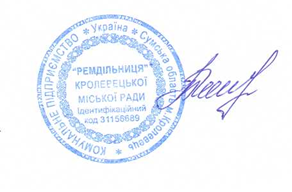 